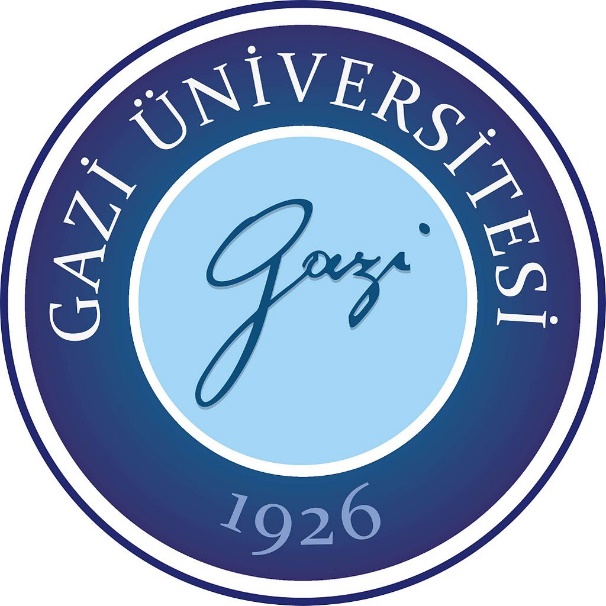 GAZİ ÜNİVERSİTESİ TRANSPLANTASYON MERKEZİ2024-2028 DÖNEMİ STRATEJİK PLANI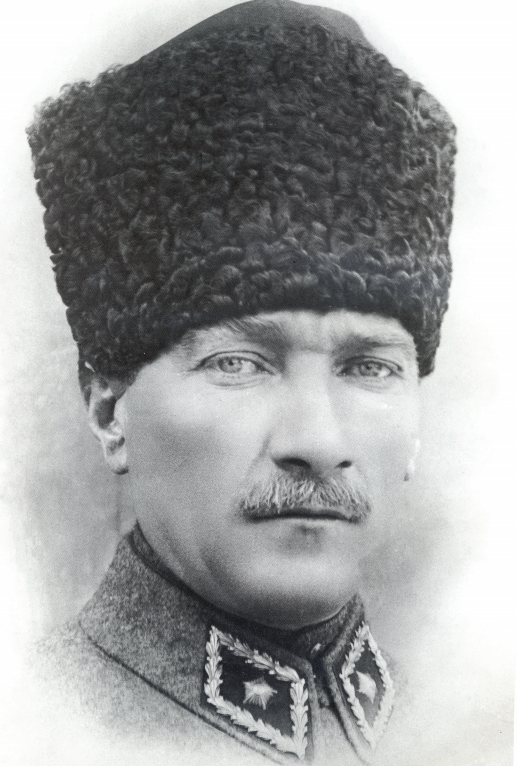 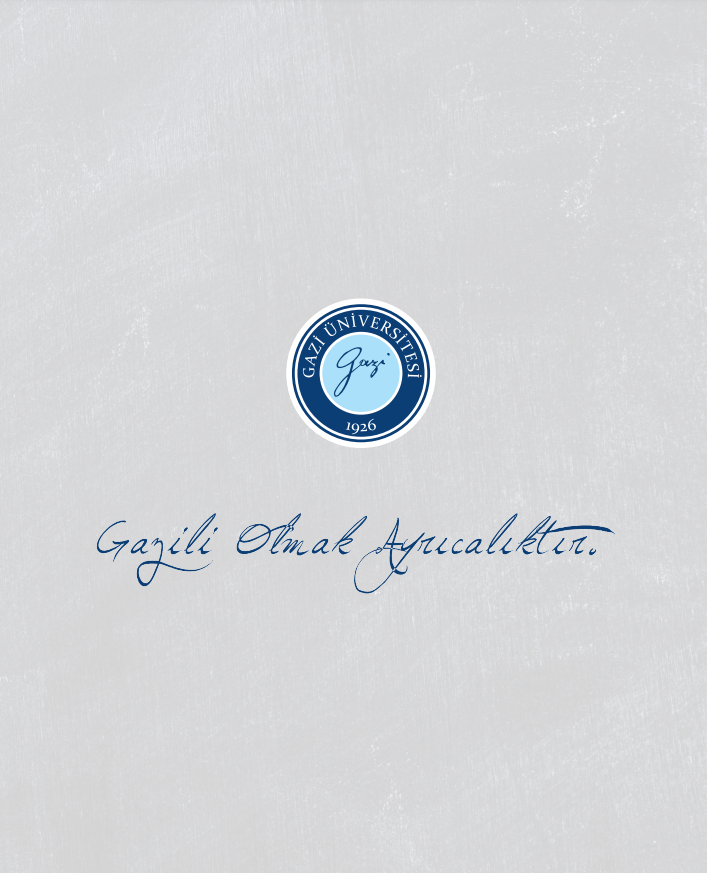 İçindekilerSUNUŞ ……………………………………………………………………………………………..……………………………………………6I. BİR BAKIŞTA STRATEJİK PLAN	.7II.TEMEL PERFORMANS GÖSTERGELERİ	.10III. STRATEJİK PLAN HAZIRLIK SÜRECİ	.12IV.DURUM ANALİZİ	.144.1 Kurumsal Tarihçe	.154.2 2014-2018 Dönemi Stratejik Planın Değerlendirilmesi	.154.3. Mevzuat Analizi	.164.4. Üst Politika Belgelerinin Analizi	.184.5. Faaliyet Alanları İle Ürün ve Hizmetlerin Belirlenmesi	……194.6. Paydaş Analizi	…….204.7. Merkez İçi Analiz	……234.7.1. Organizasyon Şeması	.234.7.2. İnsan Kaynakları Yetkinlik Analizi	……………234.7.3. Merkez Kültürü Analizi	…….………..244.7.4. Fiziki Kaynak Analizi	…….254.7.5. Teknoloji ve Bilişim Altyapısı Analizi	……254.7.6.  Mali Kaynak Analizi	.254.8. GZFT Analizi	.264.9. Tespitler ve İhtiyaçların Belirlenmesi …………………………………………………………………………………...27V.GELECEĞE BAKIŞ	.285.1. Misyon	.295.2. Vizyon	.295.3. Temel Değerler	.30VI.FARKLILAŞMA STRATEJİLERİ	….………….316.1. Konum Tercihi	….…………326.2. Başarı Bölgesi Tercihi	..……..32VII. STRATEJİ GELİŞTİRME	.……337.1. Amaç ve Hedefler	……347.2. Hedef Kartları	.35VIII.İZLEME VE DEĞERLENDİRME	…….47TABLOLAR DİZİNİ Tablo 1.Temel Performans Göstergeleri ……………………………………………………………………………………...11Tablo 2. Mevzuat Analiz Tespit Tablosu ……………………………………………………………………………………….16Tablo 3. Sağlıkla İlgili Üst Politika Belgeleri ………………………………………………………………………………….18Tablo 4. Faaliyet Alanı – Ürün / Hizmet Listesi ……………………………………………………………………………..19Tablo 5 Paydaş Etki/ Önem Matrisi ………………………………………………………………………………………………20Tablo 6. Unvan Bazında Akademik Personel Sayıları (2019-2023) …………………………………………………24Tablo 7. Yıllar İtibarıyla İdari Personel Dağılımı …………………………………………………………………………...24Tablo 8.  İdari Personelin (657 S.K. 4/A, 657 S.K. 4/B) Eğitim Durumu (2023 Yılı) ……………………….…24Tablo 9. Fiziki Kaynaklar ……………………………………………………………………………………………………………...25Tablo 10. GZTF Analizi-1 ……………………………………………………………………………………………………………...26Tablo 11. GZTF Analizi-2 …………………………………………………………………………………………………………..….27Tablo 12. Hedeflerden Sorumlu Ve İşbirliği Yapılacak Birimler Tablosu ………………………………..………34Tablo 13. Hedef Kartı 1.1.  …………………………………………………………………………………………………………..35Tablo 14. Hedef Kartı 1.2.  …………………………………………………………………………………………………………..36Tablo 15. Hedef Kartı 1.4. ………………………………………………………………………………………………………….…37Tablo 16. Hedef Kartı 2.1.  …………………………………………………………………………………………………………..38Tablo 17. Hedef Kartı 2.5.  …………………………………………………………………………………………………………..39Tablo 18. Hedef Kartı 3.1. ……………………………………………………………………………………………………………40Tablo 19. Hedef Kartı 3.4. …………………………………………………………………………………………………………...41Tablo 20. Hedef Kartı 4.1.  …………………………………………………………………………………………………………..42Tablo 21. Hedef Kartı 4.3. ……………………………………………………………………………………………………….…..43Tablo 22. Hedef Riskleri ve Kontrol Faaliyetler …………………………………………………………………………….44ŞEKİLLER DİZİNİŞekil 1. Merkez Danışma Kurulu ………………………………………………………………...…22Şekil 2. Organizasyon Şeması ……………………………………………………………………….23Şekil 3. Merkez Akademik Ve İdari Personel Dağlımı ………………………………………...…. 23SUNUŞ 	Kadavradan ve canlıdan organ transplantasyonu son dönem organ yetmezliği olan hasta grubu için önemli bir tedavi seçeneği haline geliştir. Gazi Üniversitesi Transplantasyon merkezi 1996 yılında kurulmuştur. Bu güne kadar toplam 136 karaciğer 396 böbrek transplantasyonu yapılmıştır. Ülkemizde infant (< 8 kg) ve pediatrik yaş grubunda nakil yapan sayılı merkezlerden olmakla birlikte ülkemizdeki en küçük vücut ağırlıklı bebeğe karaciğer naklinin yapıldığı ilk merkezdir. Ayrıca, renal transplantasyonda robot ile donör nefrektomi ameliyatlarının yapıldığı ilk merkezdir ve diğer merkezlere eğitim vermeye devam etmektedir.Üniversitemizin 2024-2028 Yılı Strateji Planını kamuoyuna saygıyla sunarken, özverili çalışmalarından ve değerli katkılarından dolayı çalışma arkadaşlarıma teşekkür eder, başarılarının devamını dilerim. 1996 yılında kurulan Gazi Üniversitesi Transplantasyon Merkezi bu tarihinden itibaren Gazi Üniversitesi misyon ve vizyonunu takip etmiştir etmeye de devam edecektir                                                                                     Prof. Dr. Aydın DALGIÇ                                                                                        MERKEZ MÜDÜRÜ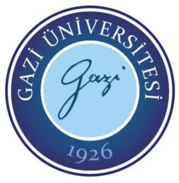 I.BİR BAKIŞTASTRATEJİK PLANMİSYONÜniversitemiz Gazi’nin adını taşımanın ve Cumhuriyetin öncü öğretmenlerini yetiştiren ilk öğretim kurumunu bünyesinde barındırmanın onuruyla; araştırıcı, sorgulayıcı, çözümleyici düşünce yapısında, değişen dünya koşullarında topluma liderlik yapabilecek, insani değerlere saygılı bireyler yetiştirmeyi, bilgiye ulaşarak, bilgiyi üreterek, paylaşarak ve hayata dönüştürerek toplumun yaşam boyu eğitim ve gelişme sürecine katkıda bulunmayı görev edinmiştir.GÜ sağlık ve araştırma merkezi bünyesinde doku ve organ transplantasyonunun ilgili mevzuat, bilimsel ve etik kurallar çerçevesinde yapılması ile ilgili esasları saptar ve uygulanmasını sağlar,Canlı veya kadavradan doku ve organ transplantasyonu yapar ve bunun için gerekli doku ve organların temini konusunda yurt içi ve dışındaki ilgili merkezlerle koordinasyonu sağlar,Yurt içi ve dışında canlı veya kadavradan doku ve organ transplantasyonu ile ilgili her konuda araştırma, inceleme, proje üretme gibi çalışmalara katılır ve destekler,Canlı veya kadavradan doku ve organ transplantasyonu konusunda ulusal ve uluslararası düzeyde kurslar, seminerler, konferanslar ve kongreler düzenler,Canlı veya kadavradan doku ve organ transplantasyonu konularında ders ve seminerler verilmesini sağlar ve bu aktivitelere öğrencilerinde katılmasını teşvik eder,Canlı ve kadavradan doku ve organ temini konusunda araştırmalarda ve eğitim faaliyetlerinde bulunur.VİZYONAtatürk ilkelerini ve Cumhuriyet kazanımlarını korumak ve yüceltmek KatılımcılıkÇevre ve insana saygıEtik değerlere mutlak uyumTemel çerçeveleri altında, Türkçe eğitimi esas alan Gazi Üniversitesi’nin vizyonu; bilim ve teknolojiden sanat ve spora kadar uzanan geniş bir yelpazede özgün araştırmaları, üst düzey eğitimi, yaratıcı faaliyetleri ve topluma hizmeti ile ulusal ve uluslararası düzeyde saygın ve lider bir üniversite olmaktır. Bu ışıkla organ naklinde asıl kaynak olan kadavra organların fazlalaşması, benzer şekilde gerek hastane içerisinde gerekse hastane dışında uyguladığımız programlı ve periyodik hizmet içi eğitimin ve düzenlediğimiz organ bağış kampanyalarının ile vizyonumuzu desteklemekteyiz. Halkın ve sağlık çalışanlarının konuyla ilgili bilgi ve bilinç düzeyinin artırılması sahip olduğumuz kapasiteyi daha da artıracaktır. Gazi Üniversite Transplantasyon merkezini dünyanın önde gelen ve referans merkezi olacaktır. Kadavradan Organ naklinin az olduğu ülkemizde bunları arttırmak için amaçlı hastane içi ve dışı eğitimlerini arttırmak önceliklerimizdendir. Beyin ölümü kavramını açıklanması, anlatılması ve bunun sağlık hizmetleriyle uğraşan her birime kadar indirilerek açıklanması, diğer taraftan, aynı konunun halk düzeyinde anlaşılması sağlamak.          Transplantasyon servisinde tedavi gören hastalarının tedavi hizmetlerini Avrupa topluluğu standartlarında olmasını sağlamak. Ulusal ve uluslararası düzeyde sağlık sektöründeki gelişmeler ve ihtiyaçlar doğrultusunda hekim, uzman hekim ve diğer sağlık profesyonellerinin etkin mesleki eğitimlerini gerçekleştirebilmeleri ve Tıp bilimi alanında uluslararası literatüre katkı sağlayacak, bilimsel proje ve yayınların planlanıp yürütülmesi için gerekli olan alt yapıyı sağlamaktır. Sağlık hizmetlerinde; ileri tıp teknolojisini kullanarak, meslek etiği ilkeleri ve hasta haklarına uygun, kanıta dayalı tıbbi uygulamalarla, hasta ve çalışan memnuniyetini sağlayan, bölgesel ve ulusal düzeyde tercih edilen sağlık kurumu olmaktır.            Kadavradan ve canlıdan organ transplantasyonu son dönem organ yetmezliği olan hasta grubu için önemli bir tedavi seçeneği haline geliştir. Gazi Üniversitesi Transplantasyon merkezi 1996 yılında kurulmuştur. Bu güne kadar toplam 136 karaciğer 396 böbrek transplantasyonu yapılmıştır. Ülkemizde infant (< 8 kg) ve pediatrik yaş grubunda nakil yapan sayılı merkezlerdendir. Ayrıca, renal transplantasyonda robot ile donor nefrektomi ameliyatlarının yapıldığı ilk devlete bağlı merkezdir ve diğer merkezlere eğitim vermeye devam etmektedir.Üniversitemizin 2019 Yılı Stratejik Planını kamuoyuna saygıyla sunarken, özverili çalışmalarından ve değerli katkılarından dolayı çalışma arkadaşlarıma teşekkür eder, başarılarının devamını dilerim. Gazi Üniversitesi Transplantasyon Merkezi 1996 yılında kurulmuştur. Bu tarihinden itibaren Gazi Üniversitesi misyon ve vizyonunu takip etmiştir etmeye de devam edecektir AMAÇ ve HEDEFLERİStratejik Amaç 1. Beyin Ölümü vaka tespitinin ve kalitesinin artmasıStratejik Hedef 1. Düzenli yoğun bakım ünitesi viziteleri                                                   Stratejik Hedef 2. Yoğun bakım yardımcı personelinin bilinç düzeylerini arttırmakStratejik Hedef 3. Transplantasyon Servisi sağlık personelinin düzenli eğitim sağlamak                  Stratejik Hedef 4. Beyin ölümü saptanmış vaka sayısını arttırmak                                                  Stratejik Hedef 5. Potansiyellerin bakım kalitesini arttırmak                                        Stratejik Amaç 2. Transplantasyon ServisiStratejik Hedef 1. Yeni transplantasyon servisine geliştirmekStratejik Hedef 2. Transplantasyon servisinde uygun yoğun bakım koşullarını sağlamakStratejik Hedef 3. Eksik malzemelerin tamamlanması  Stratejik Hedef 4. Servis alt yapısının iyileştirilmesiStratejik Hedef 5. Alıcı verici hazırlık aşamasını hızlandırmakStratejik Amaç 3. Organ nakli bilincini yükseltmekStratejik Hedef 1. Eğitim seminerlerini arttırmak                                                                                   Stratejik Hedef 2. Hastane personelini bilgilendirmek  Stratejik Hedef 3. Halkı bilgilendirmek                                                            Stratejik Hedef 4. Basın yoluyla doğru haberle toplumsal bilinci arttırmakStratejik Amaç 4. Sağlık hizmetlerindeki kaliteyi artırmak.Stratejik Hedef 1. Merkezimizde sunulan her türlü sağlık hizmetinin, hasta memnuniyetini sağlayacak şekilde verilmesini sağlamak.Stratejik Hedef 2. Merkezimizde fiziki alan yetersizliği olan hizmet birimlerinin yapılacak düzenlemelerle uygun şekle getirilmesi.Stratejik Hedef 3. Hastane içi ve dışı eğitim seminerlerini sağlamakStratejik Hedef 4. Koordinatör sistemini ilgili yönetmeliklere uygun hale getirmek II.TEMEL PERFORMANSGÖSTERGELER       Tablo 1.Temel Performans Göstergeleri III.STRATEJİK PLANHAZIRLIK SÜRECİGazi Üniversitesi Transplantasyon Merkezi  2019- 2023 Dönemi Stratejik Planı, 5018 sayılı Kamu Mali Yönetimi ve Kontrol Kanunu’nun 9. Maddesi gereğince “Üniversiteler İçin Stratejik Planlama Rehberi”  doğrultusunda kamu idareleri; kalkınma planları, programlar, ilgili mevzuat ve benimsedikleri temel ilkeler çerçevesinde geleceğe ilişkin misyon ve vizyonlarını oluşturmak, stratejik amaçlar ve ölçülebilir hedefler saptamak, performanslarını önceden belirlenmiş olan göstergeler doğrultusunda ölçmek ve bu sürecin izleme ve değerlendirmesini yapmak amacıyla katılımcı yöntemlerle stratejik planı hazırlanmıştır.Stratejik Plan hazırlık çalışmalarında öncelikle Merkezimizde uygulanmakta olan Sağlıkta Kalite Standartları kapsamında takip edilen göstergeler, iç ve dış paydaş anketleri göz önüne alınarak mevcut durum analizi yapılmıştırIV.DURUM ANALİZİ4.1. Kurumsal TarihçeYönetim hükümlerini Gazi Üniversitesi Rektörü yürütür. Merkezin atama, satın alma, ihale gibi karar alma süreçleri, yetki ve sorumluluk yapısı, mali yönetim, harcama öncesi kontrol sistemine ilişkin yer alan tespit ve değerlendirmelerin ita amiri Gazi Üniversitesi Rektörüdür. Rektör, yetkisinin tamamını veya bir kısmını Müdüre devredebilirKadavradan organ transplantasyonu son dönem organ yetmezliği olan hasta grubu için önemli bir tedavi seçeneği haline geliştir. Gazi Üniversitesi Transplantasyon merkezi 1996 yılında kurulmuştur. Bu güne kadar toplam 136 karaciğer transplantasyonu ile 396 böbrek transplantasyonları yapılmıştır. Ülkemizde infant (< 8 kg) ve pediatrik yaş grubunda nakil yapan sayılı merkezlerden olmakla birlikte ülkemizdeki en küçük vücut ağırlıklı bebeğe karaciğer naklinin yapıldığı ilk merkezdir. Ayrıca, renal transplantasyonda robot ile donör nefrektomi ameliyatlarının yapıldığı ilk merkezdir ve diğer merkezlere eğitim vermeye devam etmektedir.Üniversitemiz Gazi’nin adını taşımanın ve Cumhuriyetin öncü öğretmenlerini yetiştiren ilk öğretim kurumunu bünyesinde barındırmanın onuruyla; araştırıcı, sorgulayıcı, çözümleyici düşünce yapısında, değişen dünya koşullarında topluma liderlik yapabilecek, insani değerlere saygılı bireyler yetiştirmeyi, bilgiye ulaşarak, bilgiyi üreterek, paylaşarak ve hayata dönüştürerek toplumun yaşam boyu eğitim ve gelişme sürecine katkıda bulunmayı görev edinmiştir.Teknolojik ve bilimsel gelişmelere açık ekip çalışmasına önem veren hasta memnuniyetini ön planda tutan, işinde uzman, araştırmacı, yenilikçi, paylaşımcı kaynakları etkin ve verimli kullanarak, vereceği hizmet ile Ülkemizde ve Üniversitemizde örnek bir Merkez olmaktır. Bu ışıkla organ naklinde asıl kaynak olan kadavra organların fazlalaşması, benzer şekilde gerek hastane içerisinde gerekse hastane dışında uyguladığımız programlı ve periyodik hizmet içi eğitimin ve düzenlediğimiz organ bağış kampanyalarının ile vizyonumuzu desteklemekteyiz. Halkın ve sağlık çalışanlarının konuyla ilgili bilgi ve bilinç düzeyinin artırılması sahip olduğumuz kapasiteyi daha da artıracaktır.Gazi Üniversitesi Transplantasyon merkezini dünyanın önde gelen ve referans merkezi olacaktır. Kadavradan Organ naklinin az olduğu ülkemizde bunları arttırmak için hastane içi ve dışı eğitimlerini arttırmak önceliklerimizdendir. Beyin ölümü kavramının açıklanması, anlatılması ve bunun sağlık hizmetleriyle uğraşan her birime kadar indirilerek açıklanması, diğer taraftan, aynı konunun halk düzeyinde anlaşılmasını sağlamak.Ulusal ve uluslar arası düzeyde sağlık sektöründeki gelişmeler ve ihtiyaçlar doğrultusunda hekim, uzman hekim ve diğer sağlık profesyonellerinin etkin mesleki eğitimlerini gerçekleştirebilmeleri ve Tıp bilimi alanında uluslar arası literatüre katkı sağlayacak, bilimsel proje ve yayınların planlanıp yürütülmesi için için gerekli olan alt yapıyı sağlamaktır. Sağlık hizmetlerinde; ileri tıp teknolojisini kullanarak, meslek etiği ilkeleri ve hasta haklarına uygun, kanıta dayalı tıbbi uygulamalarla, hasta ve çalışan memnuniyetini sağlayan, bölgesel ve ulusal düzeyde tercih edilen sağlık kurumu olmaktır.Gazi Üniversitesi Transplantasyon Merkezi olarak kendisine ait bir bütçesi olmayıp, tüm denetimler Gazi Üniversitesi Tıp Fakültesi ve Hastanesi üzerinden yapılmaktadır. Kamu idareleri ilk performans programlarını hazırladıkları yıla kadar, faaliyet raporlarının performans bilgileri bölümünde sadece faaliyet ve projelere ilişkin bilgilere yer verirler.”  Hükmü nedeniyle performans programı yazılamamıştır.4.2. 2019-2023 Dönemi Stratejik Planın DeğerlendirilmesiMerkezimiz 2019-2023 Dönemi Stratejik Planı 4 stratejik amaç, 23 stratejik hedef ve 4 performans göstergesine yer verilerek hazırlanmıştır. Merkezimiz 2019-2023 Stratejik Planı’nda belirlenen amaçlarımız;Beyin Ölümü vaka tespitinin ve kalitesinin artmasıTransplantasyon Servisini geliştirmekOrgan nakli bilincini yükseltmekSağlık hizmetlerindeki kaliteyi artırmak2019-2023 Stratejik Planı’nda belirlenen 4 amaç ve 23 hedefe ilişkin izleme-değerlendirme çalışması yapılmıştır. Bu değerlendirmede yapılan faaliyetlerin bir bölümü aşağıda sunulmuştur;2022 başlangıcında nakil yapılan organ bazında (böbrek, karaciğer) ortalama yatış süresi ve nakil yapılan organ bazında (böbrek, karaciğer) soğuk iskemi süresi için planlanan saat ve gün sayılarına ulaşılmış fakat hastanemiz yoğun bakım koşullarının henüz tam olarak düzeltilememesine bağlı olarak 2023 yılında karaciğer nakilleri yapılamamış ve Transplantasyon Merkezi 2019-2023 Stratejik planında yer alan hedeflere kısmen ulaşılmıştır. Beyin ölümü vaka tespitinin ve kalitesinin artırılması amacı ile planlanan hedeflerin gerçekleştirilmesine rağmen Covid-19 pandemisi sebebi ile 2019 yılında tespit edilen 13 beyin ölümünden hiç aile izni alınamamış, 2020 yılında tepit edilen 5 beyin ölümünden hiç aile izni alınamamış, 2021 yılında tespit edilen 8 beyin ölümü bildiriminden 2 aile oluru alınmış, 2022 yılında tespit edilen 12 beyin ölümünden 1 aile oluru alınmış, 2023 yılında tespit edilen beyin ölümü tespitinden 2 aileden olur izni alınmış ve düzenli bir yükseliş seyreden aile izinleri olmuştur. Nakil yapılan organ bazında ortalama yatış sürelerinde küçük bir artış yaşanırken, nakil yapılan organ bazında soğuk iskemi sürelerinde istenilen hedeflere ulaşılmıştır. Transplantasyon Servisinin fiziki koşullarının düzeltilmesi amacı ile oluşturulan hedeflere tam olarak ulaşılamamıştır. Transplantasyon Merkezi 2019-2023 Stratejik planına göre servis alt yapı iyileştirmeleri sağlanamamıştır. Bununla birlikte mevcut Organ ve Doku Nakli Birimi aynı bina içerisinde koşulları daha da olumsuzlaştıran başka bir birime taşınmak zorunda bırakılmıştır. Organ nakil bilincini yükseltmek amaçlı belirlenen hedefler gerçekleştirilmiştir. Hastane çalışanlarına ve halka organ nakli ve bağışı hakkında eğitim verilmiş, basınla iş birliği yapılmıştır. Sağlık hizmetlerindeki kaliteyi artırmak amaçlı belirlenen hedeflere ulaşılamamıştır. Merkezimiz yataklı servisinde sunulan her türlü sağlık hizmetinin, hasta memnuniyetinin ve güvenliğinin haftanın 7 günü 24 saat sağlanacak şekilde, hemşire ve yardımcı sağlık personeli yanında hekimlerin de bulundurulması gerekmektedir.4.3. Mevzuat Analizi13-01-2002 tarih ve 24639 sayılı resmi gazetede yayınlanarak yürürlüğe giren Gazi Üniversitesi Transplantasyon Merkezi Yönetmeliği çerçevesinde çalışmalarını düzenlemektedir.Merkezimizin faaliyetlerini yerine getirirken tâbi olduğu mevzuat listesi ile mevzuat hükümlerine ilişkin açıklamalar Tablo 2’de belirtilmiştirTablo 2. Mevzuat Analiz Tespit Tablosu4.4. Üst Politika Belgelerinin AnaliziStratejik planlama sürecinde 11’inci Kalkınma Planı (2019-2023) ve Orta Vadeli Program(2019-2021) incelenmiştir. Merkezimizin faaliyetlerinin kapsamında olduğu düşünülen üstpolitika belgeleri analizine Tablo 3’te yer verilmiştirTablo 3. Sağlıkla İlgili Üst Politika Belgeleri4.5. Faaliyet Alanları İle Ürün Ve Hizmetlerin BelirlenmesiMerkezimizde temel amaç çalışanlara, hasta ve hasta yakınlarına, kaliteli ve kesintisiz hizmet sunmaktır. Bu kapsamda merkezimiz tarafından verilen sağlık hizmetleri ve çalışanlara yönelik yapılan uygulamalar Tablo 4’ te belirtilmiştir. Tablo 4. Faaliyet Alanı – Ürün / Hizmet Listesi 4.6. Paydaş AnaliziMerkezimiz 2024-2028 Dönemi Stratejik Planı paydaş analizi çalışmaları kapsamında öncelikle Merkezimiz paydaşları, merkezimizin hizmet ve faaliyet alanları göz önünde bulundurularak belirlenmiştir. Belirlenen paydaşlar Tablo 5’de yer alan Paydaş Etki/Önem Matrisine göre önceliklendirilmiştir. Etki, merkezimizin hizmetleriyle paydaşı etkilemesini, paydaşın alacağı kararlarla merkezimizi etkileme gücünü; önem ise merkezimizin paydaşın beklenti ve taleplerini karşılaması konusuna verdiği değeri ifade etmektedir. Paydaş analizi ile ilgili ayrıntılı tablolar EK-2’de yer almaktadır.Tablo 5 Paydaş Etki/ Önem MatrisiHizmet kalitesinin sürdürülmesi ve geliştirilmesinde, merkezimiz tarafından sunulan sağlık hizmetleri ve bu hizmetlerden yararlanan paydaşlarımızın görüş, öneri ve beklentilerini belirlemek,  hizmet kalitesinin geliştirilmesi ve iyileştirilmesine yönelik katkıları sağlayabilmek amacıyla hasta ve çalışanlara yönelik  Sağlık Araştırma ve Uygulama Merkezi (Hastane) anket çalışmaları düzenlemiş ve görüşlerini almıştır. Paydaş görüşleri dört ayrı yöntemle belirlenmeye çalışılmıştır. Bu yöntemler;1. Merkezimizden hizmet alanlara uygulanan genel anketler,2. Merkezimizin uyguladığı anketler,3.Şikâyet kutularına bırakılan veya doğrudan Hasta Hakları Birimine yapılan şikâyet, memnuniyet ve öneriler,4. Merkezimiz hakkında SABİM ve CİMER’ e elektronik posta ile yapılan şikâyet, memnuniyet ve öneriler.Merkezimizde hasta odaklı hizmet gereği, dış paydaş anket uygulamalarıyla birlikte, hasta ve hasta yakınlarının şikâyet / memnuniyet ve önerileri de dikkate alınmakta ve değerlendirilmektedir. Hastalarla (paydaş) doğrudan ilişkili pek çok süreç, kalite hedefi olarak hasta geri bildirimlerini benimsenmiş ve merkezimizdeki tüm süreçler hasta ve hasta yakınlarının (dış paydaş) geri bildirimleri ile izlemektedir. İç paydaş anket uygulaması da Sağlık Araştırma ve Uygulama Merkezi (Hastane) akademik ve idari personele yönelik olarak düzenlemiştir. Merkez yönetimimiz için çalışanlar (iç paydaş) ve hasta ve hasta yakınlarının (dış paydaş) geri bildirimleri önem kazanmıştır.İç Paydaş Anketi Sağlık personelinin memnuniyet düzeylerinin ve bunları etkileyen faktörlerin belirlenmesi amacıyla Sağlık Araştırma ve Uygulama Merkezi (Hastane) çalışanlarımıza yılsonunda uygulanmak üzere Sağlık Bakanlığı tarafından yayınlanan Çalışan Geri Bildirim Anketi uygulamaktadır. Ankette kişisel bilgilerinin yanı sıra çalışanların beklenti ve görüşlerini tespit etmek için 21 kapalı uçlu 1 açık uçlu soru yer almaktadır. 2023 yılı sonunda uygulanan Çalışan Geri Bildirim Anketine 23 sağlık personeli cevap vermiştir. Çalışan Geri Bildirim Anketi sonuçları değerlendirildiğinde;  ……..    oranında memnuniyet sağlandığı belirlenmiştir. Dış Paydaş Anketi Merkezimizde sunulan hizmetlerin hasta bakış açısı ile değerlendirilmesinin sağlanması amacıyla Sağlıkta Kalite Standartları- Anket Uygulama Rehberinde yer alan hasta deneyim anketleri uygulanmaktadır. Ankette, kişisel bilgiler, merkezimizin sunduğu hizmetlere ve mevcut durum tespitine yönelik 15 kapalı uçlu soru ile paydaşların görüş ve önerilerini belirtebileceği alan bulunmaktadır. Anketler telefon yöntemiyle uygulanmış olup 2023 yılı içerisinde anketlere 27 kişi tarafından cevap verilmiştir. 2023 yılı değerlendirildiğinde merkezimizden hizmet alan hastalarımızın %100 oranında memnun oldukları belirlenmiştir. Merkez Danışma Kurulu aşağıda ki gibidirŞekil 1 Merkez Danışma Kurulu4.7 Merkez İçi Analiz 4.7.1 Organizasyon Şeması Şekil 2. Merkez Organizasyon Şeması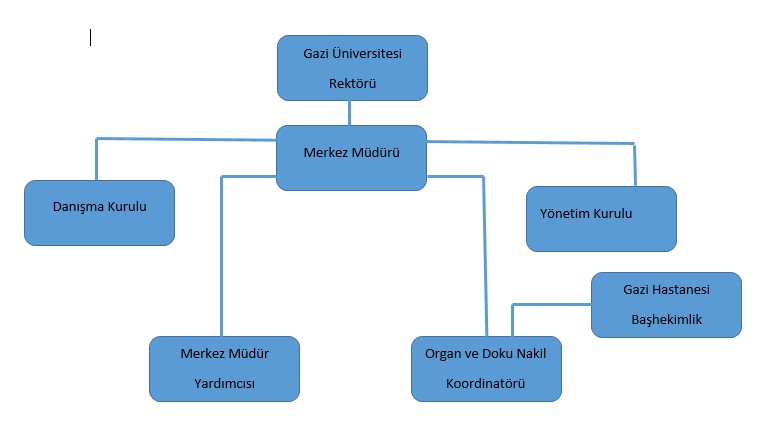 İnsan Kaynakları Yetkinlik AnaliziMerkezimiz bünyesinde 2023 yılı sonu itibariyle; 2 akademik, 17 idari personel, 7 sürekli işçi olmak üzere toplam 26 personel görev yapmaktadır. Toplam personelin %8’ ni Akademik , % 92’ sini idari personel ve işçiler oluşturmaktadır. Şekil 3. Merkez Akademik Ve İdari Personel Dağlımı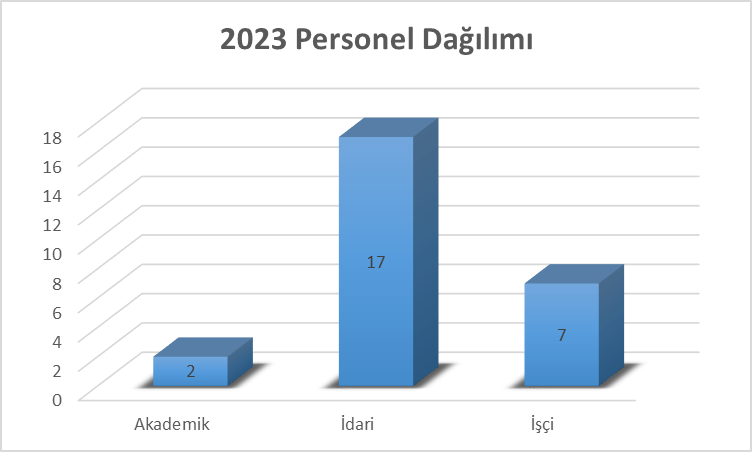 Tablo 6. Unvan Bazında Akademik Personel Sayıları (2019-2023)Tablo 7. Yıllar İtibarıyla İdari Personel DağılımıTablo 8.  İdari Personelin (657 S.K. 4/A, 657 S.K. 4/B) Eğitim Durumu (2023 Yılı)4.7.3.Merkez Kültürü AnaliziMerkezimizde görev yapanların hastalarımıza verilen hizmetleri en iyi şekilde sunulabilmesi için öncelikle gerekli olan, ortak aklın ürünü ve aynı amaçları gerçekleştirmek için faaliyetlerde bulunmalarına imkân tanıyan bir kültürün varlığıdır. Merkezimizde çalışanlarımızı ortak amaçlara yönelten ve işbirliği yapmalarını sağlayan, çalışandan çalışana aktarılan, koordineli olarak bir arada olmalarını sağlayan, zaman içerisinde oluşan ortak değerlerdir. Farklı meslek gruplarını barındıran merkezimizde hekimler, hemşireler ve idari personel karşılıklı görev bağımlılığı içerisinde belirlenen amaç ve hedeflere yönelik olarak hastalara hizmet vermektedirler. Merkezin kültürü oluşturulurken yönetim tarafından dayatılan kurallar yerine çalışanların benimsediği değerler göz önünde bulundurulmaya çalışılmaktadır. Bu nedenle oluşan kurum kültürünün merkezimizde benimsenmesi daha kolay olmaktadır. Merkez çalışma şartları ve süreleri bakımından yorucu ve yıpratıcı ortamlardır. Çalışanların bu ortamda mutlu olabilmeleri, kendilerini yaptıkları işe ve kuruma ait hissedebilmeleri için, bir arada olabilecekleri etkinlikler düzenlenmekte, motivasyon uygulamaları yapılmaktadır. Kurum kültürü analizi Sağlık Araştırma ve Uygulama Merkezi (Hastane) tarafından çalışanlara yapılan anketlerle ölçülmeye çalışılmaktadır.  4.7.4. Fiziki Kaynak AnaliziMerkezimizin fiziki alanları ve yüzölçümleri Tablo 9’da açıklanmıştır. Tablo 9. Fiziki KaynaklarMerkezimiz Beşevler’de Sağlık ve Araştırma Uygulama Merkezi (Hastane)  içerisinde hizmet vermektedir.4.7.5.Teknoloji ve Bilişim Altyapısı AnaliziElektronik Sağlık Kayıt Sistemi (ESKS): Sağlık ve Araştırma Uygulama Merkezi (Hastane) bünyesinde Merkezimizde, tüm hastaların elektronik sağlık kayıtlarını tutmak ve paylaşmak için entegre bir Hastane Bilgi Yönetim Sistemi kullanılmaktadır. Bu sistem, hasta bilgilerinin güvenli, erişilebilir ve anlamlı bir şekilde paylaşılmasını sağlar. Bu sistemin içerdiği modüller;Randevu Modülü (İnternet ve Sesli Yanıt Sistemi destekli)Poliklinik Modülü Yatan Hasta ModülüAmeliyathane ModülüRadyoloji ve Pacs Modülü (92 Entegre Cihaz Sayısı) Laboratuvar Modülü ( 43 Entegre cihaz sayısı) Kan Bankası ModülüPatoloji ModülüMikrobiyoloji ModülüStok ve Satınalma ModülüPersonel Özlük ve Bordro ModülüFinans ve Faturalama Modülü 4.7.6. Mali Kaynak Analizi Gazi Üniversitesi Transplantasyon Merkezi olarak kendisine ait bir bütçesi olmayıp, tüm denetimler Gazi Üniversitesi Hastanesi üzerinden yapılmaktadır.4.8. Güçlü ve Zayıf Yönler / Fırsatlar ve Tehditler (GZFT) Analizi Paydaş görüş anketleri kapsamında iç ve dış paydaşlarımız tarafından algılanan merkezimizin güçlü ve zayıf yönleri ile merkezimizi etkileyebilecek fırsat ve tehditler Tablo 10 ve 11’de açıklanmıştır.Tablo 10. GZTF Analizi-1Tablo 11. GZTF Analizi-24.9. Tespitler ve İhtiyaçların Belirlenmesi Hem merkezimiz Kalite Komisyon Birimi hem de Yönetim Kurulu tarafından yapılan durum analiz çalışmaları sonucunda tespitler yapılmış ve ihtiyaçlar belirlenmiştir. Tespit: Beyin ölümü vaka tespitlerinin artış hızındaki azlık İhtiyaçlar: 124 tescilli yoğun bakım yataklı hastane için bir tane daha sertifikalı koordinatörün görevlendirilmesi. Organ ve doku nakli koordinatörlerinin eğitimleri belirli periyotlarla sürekliliği sağlayacak şekilde vermeleri. Sağlık Araştırma ve Uygulama Merkezi (Hastane) Başhekimlikten yoğun bakımlara gönderilecek resmi bir yazı ile eğitimlerin zorunlu hizmet içi eğitimler kapsamına alınmasıTespit: Transplantasyon Servisini geliştirmek İhtiyaçlar: Rektörlük ve Sağlık Araştırma ve Uygulama Merkezi  (Hastane) ile görüşmelere devam etmekTespit:  Organ Nakli Bilincini Yükseltmekİhtiyaçlar: Hastane personelinin ve toplumun bilgi ihtiyaçlarının belirlemek ve anlatmak. Basın yayın organları ile ilişkilerin güçlendirmek  Tespit: Sağlık Hizmetlerindeki kaliteyi artırmakİhtiyaçlar: Fiziksel altyapının iyileştirilmesine yönelik mali kaynaklar arttırılmalıdır. Sertifikalı organ ve Doku Nakli Koordinatörlerini görevlendirmek.V.GELECEĞE BAKIŞ5.1. MisyonÜniversitemiz Gazi’nin adını taşımanın ve Cumhuriyetin öncü öğretmenlerini yetiştiren ilk öğretim kurumunu bünyesinde barındırmanın onuruyla; araştırıcı, sorgulayıcı, çözümleyici düşünce yapısında, değişen dünya koşullarında topluma liderlik yapabilecek, insani değerlere saygılı bireyler yetiştirmeyi, bilgiye ulaşarak, bilgiyi üreterek, paylaşarak ve hayata dönüştürerek toplumun yaşam boyu eğitim ve gelişme sürecine katkıda bulunmayı görev edinmiştir.a) GÜ sağlık ve araştırma merkezi bünyesinde doku ve organ transplantasyonunun ilgili mevzuat, bilimsel ve etik kurallar çerçevesinde yapılması ile ilgili esasları saptar ve uygulanmasını sağlar,b) Canlı veya kadavradan doku ve organ transplantasyonu yapar ve bunun için gerekli doku ve organların temini konusunda yurt içi ve dışındaki ilgili merkezlerle koordinasyonu sağlar,c) Yurt içi ve dışında canlı veya kadavradan doku ve organ transplantasyonu ile ilgili her konuda araştırma, inceleme, proje üretme gibi çalışmalara katılır ve destekler,d) Canlı veya kadavradan doku ve organ transplantasyonu konusunda ulusal ve uluslararası düzeyde kurslar, seminerler, konferanslar ve kongreler düzenler,e) Canlı veya kadavradan doku ve organ transplantasyonu konularında ders ve seminerler verilmesini sağlar ve bu aktivitelere öğrencilerinde katılmasını teşvik eder,f) Canlı ve kadavradan doku ve organ temini konusunda araştırmalarda ve eğitim faaliyetlerinde bulunur.5.2.VizyonAtatürk ilkelerini ve Cumhuriyet kazanımlarını korumak ve yüceltmekKatılımcılıkÇevre ve insana saygıEtik değerlere mutlak uyumTemel çerçeveleri altında, Türkçe eğitimi esas alan Gazi Üniversitesi’nin vizyonu; bilim ve teknolojiden sanat ve spora kadar uzanan geniş bir yelpazede özgün araştırmaları, üst düzey eğitimi, yaratıcı faaliyetleri ve topluma hizmeti ile ulusal ve uluslararası düzeyde saygın ve lider bir üniversite olmaktır. Bu ışıkla organ naklinde asıl kaynak olan kadavra organların fazlalaşması, benzer şekilde gerek hastane içerisinde gerekse hastane dışında uyguladığımız programlı ve periyodik hizmet içi eğitimin ve düzenlediğimiz organ bağış kampanyalarının ile vizyonumuzu desteklemekteyiz. Halkın ve sağlık çalışanlarının konuyla ilgili bilgi ve bilinç düzeyinin artırılması sahip olduğumuz kapasiteyi daha da artıracaktır. Gazi Üniversite Transplantasyon Merkezini dünyanın önde gelen ve referans merkezi olacaktır. Kadavradan Organ naklinin az olduğu ülkemizde bunları arttırmak için amaçlı hastane içi ve dışı eğitimlerini arttırmak önceliklerimizdendir. Beyin ölümü kavramını açıklanması, anlatılması ve bunun sağlık hizmetleriyle uğraşan her birime kadar indirilerek açıklanması, diğer taraftan, aynı konunun halk düzeyinde anlaşılması sağlamak. Transplantasyon servisinde tedavi gören hastalarının tedavi hizmetlerini Avrupa topluluğu standartlarında olmasını sağlamak. Ulusal ve uluslararası düzeyde sağlık sektöründeki gelişmeler ve ihtiyaçlar doğrultusunda hekim, uzman hekim ve diğer sağlık profesyonellerinin etkin mesleki eğitimlerini gerçekleştirebilmeleri ve Tıp bilimi alanında uluslararası literatüre katkı sağlayacak, bilimsel proje ve yayınların planlanıp yürütülmesi için gerekli olan alt yapıyı sağlamaktır. Sağlık hizmetlerinde; ileri tıp teknolojisini kullanarak, meslek etiği ilkeleri ve hasta haklarına uygun, kanıta dayalı tıbbi uygulamalarla, hasta ve çalışan memnuniyetini sağlayan, bölgesel ve ulusal düzeyde tercih edilen sağlık kurumu olmaktır.Temel DeğerlerMerkezimiz;DürüstlükDoğruluk, dürüstlük ve adalet esasıyla, düşüncenin gerçekle uyuşmasını, yargı ve önermelerin gerçeğe uygun olmasını hedefleyerek geçerlik ve tutarlılığı sağlayabilecek şekilde faaliyetlerini yürütmeyi,  SorumlulukÜretilen bilgiyi iç ve dış paydaşlar aracılığı ile topluma aktarmaya özen göstermeyi, DuyarlıBilimde özgünlüğü arayan; araştırma, eğitim, teknoloji konularındaki gelişmelerde sorgulayıcı, eleştirel, toplumun ve insanlığın gereksinimlerine hizmet edecek yenilikçi yapılanmayı, SaygılıTopluma ve tüm paydaşlarına karşı, faaliyetlerinde toplumsal değer ve kuralları gözetmeyi, birey hak ve özgürlüklerine saygı duyulmasına özen göstermeyi, ŞeffafYaptığı tüm uygulamalarda şeffaflık ilkesini, LiderEğitim, araştırma ve uygulama alanlarında öncülük etmeyi, ÇalışkanÖz disiplinle görev ve sorumluluklarını yerine getirmeyi, GüleryüzlüHasta ve hasta yakınlarının memnuniyeti odaklı duyarlı ve güleryüzlü yaklaşımlarda bulunmayı,HakkaniyetliHizmet alanların başka hiçbir fark gözetilmeksizin sadece tedavi ve bakım ihtiyaçlarına göre eşit haklardan yararlanmasının kurumun tüm hizmet birimlerinde güvence altına alınmasını, EşitlikÇalışanlarımız ve hastalarımız için her alanda eşitlik ilkesine özen göstermeyi,MemnuniyetHasta ve çalışan memnuniyetini ön planda tutarak kaliteli ve güvenli hizmet vermeyi,MahremiyetMerkezimizde tüm sağlık hizmetleri süreçlerinde hastanın mahremiyetine özen göstermeyi, VI. FARKLILAŞMA STRATEJİLER6.1 Konum Tercihi Merkezimiz misyonunu, toplumun ihtiyacı olan organ ve doku nakli hizmetlerini sunmanın yanında; alanında nitelikli araştırma faaliyetlerinin yürütülmesine olanak sağlamak olarak belirlemiş bir nakil merkezidir. Merkezimiz 25 yatak kapasitesi; klinik,  böbrek ve karaciğer nakil hastalarının takibinin yapıldığı 2 polikliniği, konusunda uzman ve deneyimli kadrosu ile teknolojik gelişmeler doğrultusunda toplumun sağlık ihtiyacını karşılamak üzere faaliyetlerini sürdürmektedir. Sağlık hizmeti sunumunun amacını ve önemini kavramış, hastaların fiziksel, ruhsal ve sosyal olarak sağlığının korunması ve iyileştirilmesi aynı zamanda organ nakli ve bağışı konusunda hem sağlık çalışanlarının hem de toplumun eğitim ve farkındalıklarını artırmayı amaç edinmiş kaliteli hizmet anlayışıyla faaliyetlerine devam edecektir. 6.2 Başarı Bölgesi TercihiMerkezimiz, konusunda uzman hekim bakımından ülkemizdeki en önemli sağlık araştırma ve uygulama merkezlerinden birisidir.Kaliteli bir sağlık hizmetinden söz edebilmek için; gereken kaynakların verimli bir şekilde dağıtılması ve kullanılması, hizmetin etkili biçimde verilmesi, gerek kaynak dağıtımında gerekse hedef kitlenin hizmetlere ulaşmasında hakkaniyete özen gösterilmesi ve hizmet sunumu sırasında ve sonrasında hizmeti kullananların memnuniyetinin sağlanması gerekir. Bu bilinçle merkezimiz kendisini sürekli geliştirmekte ve çağın gerekleri doğrultusunda kendisini yenilemektedir. Robotik Cerrahi tıp dünyasında cerrahinin ulaştığı en ileri teknolojilerden biridir ve merkezimiz robotik cerrahiyi nakil ameliyatlarında kullanan ilk ve en yoğun kuyllanan  merkezdir. Merkezimiz; ülkemizde yerli ve yabancı erişkin hastaların yanı sıra, infant (< 8 kg) ve pediatrik yaş grubu hastalara da nakil yapan ve bu konuda önemli bir deneyime sahip sayılı merkezlerdendir. Sağlık Bakanlığının ulusal politika hedefleri arasında yer alan sağlık turizminin kamuda arttırılması hedefi doğrultusunda merkezimiz, organ nakillerinde (böbrek, karaciğer) uluslararası hasta kabulünü sürdürmektedir. Sağlık turizmi alanında üniversitemizin belirgin bir ağırlığı vardır.VII. STRATEJİ GELİŞTİRME7.1 Hedeflerden Sorumlu Ve İş Birliği Yapılacak Birimler Tablo.12 Hedeflerden Sorumlu Ve İşbirliği Yapılacak Birimler TablosuHedef Kartları Tablo 13 Hedef Kartı 1.1. Tablo 14 Hedef Kartı 1.2. Tablo 15 Hedef Kartı 1.4. Tablo 16 Hedef Kartı 2.1. Tablo 17 Hedef Kartı 2.5. Tablo 18 Hedef Kartı 3.1. Tablo 19 Hedef Kartı 3.4. Tablo 20 Hedef Kartı 4.1. Tablo 21 Hedef Kartı 4.3. 7.2. Hedef Riskleri ve Kontrol FaaliyetleriTablo 22. Hedef Riskleri ve Kontrol Faaliyetler7.3 . Maliyetlendirme Gazi Üniversitesi Transplantasyon Merkezi olarak kendisine ait bir bütçesi olmayıp, tüm denetimler Gazi Üniversitesi Hastanesi üzerinden yapılmaktadır.2024-2028 dönemi planlanan hedeflere ulaşabilmek için  200.000 TL tutara ihtiyaç vardır.VIII. İZLEME VE DEĞERLENDİRMEMerkezimizde beyin ölümü vaka tespitinin ve kalitesinin artırılması, transplantasyon servisinin geliştirilmesi, organ nakli bilincini yükseltmek ve sağlık hizmetlerindeki kaliteyi artırmak amacı ile planlamalar yapılmış, amaç ve hedefler belirlenmiştir. Bunların takibi ve sürekliliği ise izleme ve değerlendirme süreciyle gerçekleştirilecektir. Bu amaçla, Merkezimiz stratejik planı her yıl birimler bazında altışar aylık ve yıllık sürelerde birikimli bir şekilde izlenecek ve hazırlanan raporlar vasıtasıyla kayıt altına alınacaktır. Her yılın ilk altı ayında ulaşılan performans düzeyi dikkate alınarak izlemenin yapıldığı yılın sonu itibarıyla hedeflenen değere ulaşılıp ulaşılamayacağının analizi yapılacak ve değerlendirilecektir. Bu sayede, hedeflenen değerlere ulaşılmasını sağlayacak temel tedbirler belirlenecek ve önleyici eylem planları hazırlanarak planın başarıya ulaşması için gereken tedbirler alınacaktır. Sağlık hizmetlerinde temel amaç sağlık kalitesinin geliştirilerek en üst seviyede sunumunu sağlamaktır. Bu nedenle belirlenen amaç ve hedeflere ulaşmak amacıyla sağlık hizmetlerinin aksamaması ve sürekliliğinin sağlanması için gereken her türlü fedakârlık gösterilecektir. EKLEREK-1 Stratejik Yönetim EkibiEK-2 Paydaş Önceliklendirme TablosuTEMEL PERFORMANS GÖSTERGELERİ                                BAŞLANGIÇ DEĞERİ(2022)PLAN DÖNEMİ SONUHEDEFLENEN DEĞERİ(2023)Nakil yapılan organ bazında ortalama yatış süresi (Böbrek)13 gün14 günNakil yapılan organ bazında ortalama yatış süresi (Karaciğer)19 günNakil YapılmadıNakil yapılan organ bazında soğuk iskemi süresi (Böbrek)2 saat 41 dak 2 saat 20 dakNakil yapılan organ bazında soğuk iskemi süresi (Karaciğer)11 saat 5 dakNakil YapılmadıYasal YükümlülükDayanakTespitlerİhtiyaçlarSağlıkta kalitenin sağlanmasıSağlıkta Kalitenin Geliştirilmesi ve Değerlendirilmesine Dair Yönetmelik/ Madde 5Merkezimizde Sağlıkta Kalite Standartları çerçevesinde çalışmaların yürütülmesi amacıyla Kalite Yönetim Birimi bulunmaktadır.Kalite standartlarının uygulanması ve iyileştirme faaliyetlerinin planlanması amacıyla yılda 2 kez öz değerlendirme, 1 kez Sağlık Bakanlığı tarafından dış değerlendirme yapılmaktadır.  -Hasta ve çalışan güvenliği için güvenli hizmet sunumu ve güvenli bir ortam sağlanması, hizmet sunumunda kalitenin arttırılması, sağlık kurumunda hasta ve çalışanlar için muhtemel risklerin belirlenmesi, bu risklerin giderilmesi için uygun yöntem ve tekniklerin belirlenmesi ve hizmet içi eğitimler ile güvenli hizmet sunumu ve güvenli çalışma ortamının sürdürülebilirliğinin sağlanmasıHasta ve Çalışan Güvenliğinin Sağlanmasına Dair Yönetmelik/ Madde 8Merkezimizde hasta ve çalışan güvenliğinin sağlanmasına yönelik Sağlık Araştırma ve Uygulama Merkezi (Hastane) tarafından risk değerlendirme çalışmaları, yılda 2 kez öz değerlendirme tetkikleri, yılda 4 kez merkez denetimi yapılmaktadır. Belirlenen uygunsuzluklara yönelik ilgili iyileştirme faaliyetleri başlatılmaktadır. Ayrıca hasta ve çalışan güvenli ile ilgili çalışanlara eğitimler düzenlenmektedir. -Kişisel verilerin korunmasıKişisel Sağlık Verileri Hakkında Yönetmelik/ Madde 5Merkezimizde bilgi güvenliği ve kişisel verilerin korunması konusunda çalışanlara farkındalık eğitimleri verilmektedir. -Taşınır ve Taşınmaz Mal İşlemleri5018/44,45.46. maddeleri Taşınır Mal Yönetmeliği Kamu İdarelerine Ait Taşınmazların Kaydına İlişkin YönetmelikMevzuatta yer alan yasal hükümlülükler yerine getirilmektedir.-Personel MaaşÖdemeleri657 sayılı KanunToplu İş Sözleşmesi4857 Sayılı İş Kanunu6514 Sayılı SağlıkBakanlığı Ve BağlıKuruluşlarının Teşkilat Ve Görevleri HakkındaKanun HükmündeKararname İle Bazı Kanunlarda DeğişiklikYapılmasına Dair KanunMerkezimiz çalışanlarının maaşları Sağlık Araştırma ve Uygulama Merkezi (Hastane) tarafından Maaş Tahakkuk Birimi çalışanları tarafından hazırlandıktan sonrailgili mevzuat çerçevesinde ödemeler yapılmaktadır.-Personel EkÖdemeleri2547 sayılıYükseköğretimKanunuMerkezimiz çalışanlarının eködemeleri Sağlık Araştırma ve Uygulama Merkezi (Hastane) tarafından Akademik ve İdari Performans Birimi çalışanlarıtarafından hazırlandıktan sonrailgili mevzuat çerçevesinde ödemeler yapılmaktadır.-Personel Fazla Mesai(Nöbet) Ödemeleri657 sayılı kanunMerkezimiz çalışanlarının eködemeleri Sağlık Araştırma ve Uygulama Merkezi (Hastane) tarafından Akademik ve İdari Performans Birimi çalışanlarıtarafından hazırlandıktan sonrailgili mevzuat çerçevesindeödemeler yapılmaktadır.-Stratejik Plan Hazırlanması5018/9. madde Kamu İdarelerinde Stratejik Planlamaya İlişkin Usul ve Esaslar Hakkında Yönetmelik GÜ Stratejik Yönetim Yönergesi GÜ Strateji Geliştirme Kurulu Çalışma Usul ve EsaslarMerkezimiz 2019- 2023 Stratejik Planı hazırlanarak yürürlüğe girmiştir.-Üst Politika Belgeleriİlgili Bölüm / ReferansVerilen Görev / İhtiyaçlar11. Kalkınma Planı579.1. Sağlıklı yaşam tarzının teşvik edilmesi için sağlıklı beslenme ve hareketli yaşam alışkanlıkları kazandırılmasına yönelik eğitim, kamu spotu, kampanyalar gibi bilinçlendirme faaliyetleri yürütülecektir.Sağlıklı yaşam tarzını teşvik eden farkındalığı artırmaya yönelik bilgilendirmeler yapılması11. Kalkınma Planı583. Acil sağlık, yoğun bakım, onkoloji, organ nakli hizmetleri gibi özellikli sağlık hizmetlerinin kapasitesi artırılarak hızı ve kalitesi yükseltilecektir.Özellikli sağlık hizmetleri için standartların belirlenmesi ve uygulanması11. Kalkınma Planı584.1. Sağlık hizmetlerinde klinik kalitenin ölçümü ve geliştirilmesi sağlanacak, klinik rehberlerin uygulanması yaygınlaştırılacaktır.Klinik Kalitede yer alan sağlık olgularına ait göstergelerin Klinik Kalite Ölçme ve Değerlendirme Rehberine uygun olarak ölçülmesi amacıyla faaliyetlerin sürdürmesi11. Kalkınma Planı591. Sağlık harcamalarında etkinliğin sağlanması için arz ve talep yönlü düzenlemeler hayata geçirilecektir.İhtiyaç dışı tetkik, tahlil ve diğer işlemlerin azaltılması için sağlık uygulamaları üzerinden ortak erişimin kullanılması11. Kalkınma Planı591.1. İhtiyaç dışı tetkik, tahlil ve diğer işlemlerin azaltılması için tıbbi verilerin sisteme daha iyi entegre olması sağlanacaktır.İhtiyaç dışı tetkik, tahlil ve diğer işlemlerin azaltılması için sağlık uygulamaları üzerinden ortak erişimin kullanılmasıOrta VadeliProgramYeşil Dönüşüm 10. Sıfır atık uygulamaları yaygınlaştırılacaktır. Sıfır atık bilincinin ve farkındalığın artırılması amacıyla çeşitli eğitim düzenlenmesiOrta VadeliProgramYeşil Dönüşüm 23. Kamu bina ve hizmetlerinde enerji verimliliği çalışmaları sürdürülerek enerji performans sözleşmelerinin daha yaygın kullanımı için gerekli teknik ve idari altyapı geliştirilecektir.Merkez içinde enerji tasarrufuna ve geri dönüşüme yönelik tedbirlerin artırılması2023 Cumhurbaşkanlığı Yıllık ProgramıTedbir 579.1.Sağlıklı yaşam tarzının teşvik edilmesi için sağlıklı beslenme ve hareketli yaşam alışkanlıkları kazandırılmasına yönelik eğitim, kamu spotu, kampanyalar gibi bilinçlendirme faaliyetleri yürütülecektir.Sağlıklı yaşamı teşvik etmek için toplum sağlığı merkezleri ve okullar ile iş birliği oluşturulmasıİlgili uzmanlar tarafından sosyal medya araçlarından bilgilendirmeler yapılmasıFaaliyet AlanıÜrün / HizmetlerSağlık HizmetleriKlinik Hizmetleri Organ ve Doku Nakli Koordinatörlüğü Hizmetleri Çalışanlara Yönelik HizmetlerOrgan nakli ve organ bağışına yönelik hizmet içi eğitimlerKonferans, seminer, sempozyum vb. etkinliklerTopluma Yönelik HizmetlerOrgan nakli ve organ bağışına yönelik hizmet içi eğitimlerKonferans, seminer, sempozyum vb. etkinlikler                    ETKİ DÜZEYİÖNEM DÜZEYİZayıfGüçlüDüşükİzleBilgilendirYüksek Çıkarlarını gözetÇalışmalarına dahil etBirlikte ÇalışUNVAN20192020202120222023Profesör22222Doçent-----TOPLAM22222PERSONEL20192020202120222023Kadrolu İdari Personel (657 S.K. 4/A)Pandemi nedeni ile değişkenPandemi nedeni ile değişkenPandemi nedeni ile değişken17Sözleşmeli İdari Personel(657 S.K. 4/B)-----Sürekli İşçi (696 KHK)Pandemi nedeni ile değişkenPandemi nedeni ile değişkenPandemi nedeni ile değişken7Sürekli İşçi (Kamu)-----TOPLAM24İlköğretimLiseÖn LisansLisansYük. Lisans ve DoktoraKişi Sayısı353121Yüzde132013504BirimSayı (Adet)Alan (m2)Klinik1310Organ ve Doku Nakli Birimi146,32Poliklinik225,69GENEL TOPLAM4382,01İç Çevreİç ÇevreGüçlü YönlerZayıf YönlerTC Gazi Üniversitesi ve Sağlık Uygulama ve Araştırma Merkezinin saygın kurumsal kimliği ve nitelikli sağlık ve yardımcı sağlık personeli kadrosu.Transplantasyon hastaları ile primer ilgili branşlarda, ülke genelinde ve uluslararası alanda üstün nitelikli deneyim ve tecrübeye sahip öğretim üyelerinin varlığı.Sağlık Uygulama ve Araştırma Merkezinin ISO 9001 kalite belgesine sahip olması Sağlık Bakanlığımızın ve Hastane Yönetimin transplantasyon konusundaki ihtiyacı, isteği ve desteği Transplantasyon Merkezinin organ nakli ameliyatlarında, ülke genelinde robot cerrahisini uygulayan ilk ve en fazla deneyime sahip merkez olması ve kuruluşundan itibaren yeniliklere açık olması. Yapılan eğitimsel çalışmaların sonrasında hastane personelinde ve halk bazında bilinç düzeyinin artmış olmasıTransplantasyon Ameliyatlarının, hastaneye ve diğer anabilim dallarına olan olumlu katkısı.Diğer üniversite ve kamu kurumları ile işbirliği içinde olunması.Transplantasyon ameliyatlarının sterilizasyon ve teknolojik donanım açısından çok özel koşullar gerektiren ortamlarda yapılması gerektiği halde bu koşulların henüz gerektiği kadar sağlanamamış olması.Ülke genelinde yaşadığımız, organ bağışı sayısındaki yetersizlik.Transplantasyon hastalarının yatması için planlanmış mevcut yoğun bakım ünitesinin, ameliyathaneye dönüştürülerek genel kullanıma verilmesiAmeliyat sonrası hastaların yatacağı yoğun bakım ve servis koşullarında, teknolojik donanımı tam ve multi disipliner çalışma gerektirecek bir ekibe ihtiyaç duyulması.Transplantasyon hastalarının bakımlarının zor ve özel eğitim gerektiren yardımcı sağlık personeli tarafından yapılmasının zorunlu olmasıSağlık Bakanlığı tarafından oluşturulmuş, kadavra temini ücretinin, Organ nakli koordinatörleri ve beyin ölümü tespit komitesi çalışanları başta olmak üzere, ilgili çalışanlara aktarılmasındaki aksaklıklarDış Çevre Dış Çevre FırsatlarTehditlerSağlık turizminin giderek gelişmesi ve artan önemi ve üniversitemizin ülke bazındaki ağırlığıSağlık Uygulama ve Araştırma Merkezimizin (Hastane) mevcut akademik kadro ve altyapısının üstün niteliği .Sağlık Uygulama ve Araştırma Merkezimize (Hastane), ülke genelindeki yüksek yoğunluklu başvuru sayıları. Sağlıkta kalite çalışmalarının artan önemiSağlık hizmeti alan bireylerin merkezimize olan güveniNakil yapmak amaçlı açılan Merkez sayılarının artması ve organ nakli ameliyatlarının yüksek karlılık oranları nedeniyle oluşan haksız rekabet ve hastalarımızın söz konusu özel merkezlere yönlendirilmesiTıbbi malzeme ve ilaç fiyatlarındaki artışSağlık politikalarındaki değişikliklerSağlık politikalarında özel ve şehir hastanelerinin kamu üniversite hastanelerine göre finansal ve insan kaynakları açısından daha çok desteklenmesi,Birim AdıAmaç 1Amaç 1Amaç 1Amaç 1Amaç 1Amaç 1Amaç 2Amaç 2Amaç 2Amaç 2Amaç 2Amaç 3Amaç 3Amaç 3Amaç 3Amaç 3Amaç 3Amaç 4Amaç 4Amaç 4Amaç 4Amaç 4Amaç 4H1.1H2.1H3.1H4.1H5.1H6.1H2.1H2.2H2.3H2.4H2.5H3.1H3.2H3.3H3.4H3.5H3.6H4.1H4.2H4.3H4.4H4.5H4.6Sağlık BakanlığıİİİİRektörlükSİSağlık Araştırma ve Uygulama Merkezi (Hastane) BaşhekimlikİİİİİİSSSSSSİİİİSSİTransplantasyon MerkeziOrgan ve Doku Nakli BirimiSSSİSİİSSSİSİSSTransplantasyon MerkeziİSSSSSSİİİİİSSSİİİSSTransplantasyon KliniğiİİİİİSSTüm Yoğun BakımlarİİİİİSİİTüm KliniklerİİTüm ÇalışanlarİNakille İlgili Bilim DallarıSHEDEF KARTI -1HEDEF KARTI -1HEDEF KARTI -1HEDEF KARTI -1HEDEF KARTI -1HEDEF KARTI -1HEDEF KARTI -1HEDEF KARTI -1HEDEF KARTI -1HEDEF KARTI -1Amaç 1. (A1)Beyin ölümü Vaka tespitinin ve Kalitesinin ArtırılmasıBeyin ölümü Vaka tespitinin ve Kalitesinin ArtırılmasıBeyin ölümü Vaka tespitinin ve Kalitesinin ArtırılmasıBeyin ölümü Vaka tespitinin ve Kalitesinin ArtırılmasıBeyin ölümü Vaka tespitinin ve Kalitesinin ArtırılmasıBeyin ölümü Vaka tespitinin ve Kalitesinin ArtırılmasıBeyin ölümü Vaka tespitinin ve Kalitesinin ArtırılmasıBeyin ölümü Vaka tespitinin ve Kalitesinin ArtırılmasıBeyin ölümü Vaka tespitinin ve Kalitesinin ArtırılmasıHedef 1.1 (H1.1)Düzenli yoğun bakım ünitesi vizitleriDüzenli yoğun bakım ünitesi vizitleriDüzenli yoğun bakım ünitesi vizitleriDüzenli yoğun bakım ünitesi vizitleriDüzenli yoğun bakım ünitesi vizitleriDüzenli yoğun bakım ünitesi vizitleriDüzenli yoğun bakım ünitesi vizitleriDüzenli yoğun bakım ünitesi vizitleriDüzenli yoğun bakım ünitesi vizitleriAmacın İlgili Olduğu Program/ Alt Program Adı Amacın İlişkili Olduğu Alt Program Hedefi Performans GöstergeleriHedefe Etkisi %Plan Dönemi Başlangıç Değeri (2023)1. Yıl (2024)2.yıl (2025)3. yıl (2026)4. yıl (2027)5. yıl (2028)PG1.1.1.1 Koordinatör Sayısı%90233333Pg 1.1.2 Değişen Yatak Sayıları%100124124124124124124Sorumlu BirimOrgan ve Doku Nakli BirimiOrgan ve Doku Nakli BirimiOrgan ve Doku Nakli BirimiOrgan ve Doku Nakli BirimiOrgan ve Doku Nakli BirimiOrgan ve Doku Nakli BirimiOrgan ve Doku Nakli BirimiOrgan ve Doku Nakli BirimiOrgan ve Doku Nakli Birimiİşbirliği Yapılacak BirimlerSağlık BakanlığıSağlık Araştırma ve Uygulama Merkezi (Hastane)Yoğun BakımlarTransplantasyon MerkeziSağlık BakanlığıSağlık Araştırma ve Uygulama Merkezi (Hastane)Yoğun BakımlarTransplantasyon MerkeziSağlık BakanlığıSağlık Araştırma ve Uygulama Merkezi (Hastane)Yoğun BakımlarTransplantasyon MerkeziSağlık BakanlığıSağlık Araştırma ve Uygulama Merkezi (Hastane)Yoğun BakımlarTransplantasyon MerkeziSağlık BakanlığıSağlık Araştırma ve Uygulama Merkezi (Hastane)Yoğun BakımlarTransplantasyon MerkeziSağlık BakanlığıSağlık Araştırma ve Uygulama Merkezi (Hastane)Yoğun BakımlarTransplantasyon MerkeziSağlık BakanlığıSağlık Araştırma ve Uygulama Merkezi (Hastane)Yoğun BakımlarTransplantasyon MerkeziSağlık BakanlığıSağlık Araştırma ve Uygulama Merkezi (Hastane)Yoğun BakımlarTransplantasyon MerkeziSağlık BakanlığıSağlık Araştırma ve Uygulama Merkezi (Hastane)Yoğun BakımlarTransplantasyon MerkeziRisklerKoordinatör sayısındaki yetersizlikYoğun bakım hekimleri ve koordinatörler arasında iş birliği olmamasıKoordinatör sayısındaki yetersizlikYoğun bakım hekimleri ve koordinatörler arasında iş birliği olmamasıKoordinatör sayısındaki yetersizlikYoğun bakım hekimleri ve koordinatörler arasında iş birliği olmamasıKoordinatör sayısındaki yetersizlikYoğun bakım hekimleri ve koordinatörler arasında iş birliği olmamasıKoordinatör sayısındaki yetersizlikYoğun bakım hekimleri ve koordinatörler arasında iş birliği olmamasıKoordinatör sayısındaki yetersizlikYoğun bakım hekimleri ve koordinatörler arasında iş birliği olmamasıKoordinatör sayısındaki yetersizlikYoğun bakım hekimleri ve koordinatörler arasında iş birliği olmamasıKoordinatör sayısındaki yetersizlikYoğun bakım hekimleri ve koordinatörler arasında iş birliği olmamasıKoordinatör sayısındaki yetersizlikYoğun bakım hekimleri ve koordinatörler arasında iş birliği olmamasıStratejiler50 yoğun bakım yatağına bir koordinatör düşecek şekilde görevlendirmelerin yapılmasıYoğun bakım hekimleri ile işbirliğini artırmak50 yoğun bakım yatağına bir koordinatör düşecek şekilde görevlendirmelerin yapılmasıYoğun bakım hekimleri ile işbirliğini artırmak50 yoğun bakım yatağına bir koordinatör düşecek şekilde görevlendirmelerin yapılmasıYoğun bakım hekimleri ile işbirliğini artırmak50 yoğun bakım yatağına bir koordinatör düşecek şekilde görevlendirmelerin yapılmasıYoğun bakım hekimleri ile işbirliğini artırmak50 yoğun bakım yatağına bir koordinatör düşecek şekilde görevlendirmelerin yapılmasıYoğun bakım hekimleri ile işbirliğini artırmak50 yoğun bakım yatağına bir koordinatör düşecek şekilde görevlendirmelerin yapılmasıYoğun bakım hekimleri ile işbirliğini artırmak50 yoğun bakım yatağına bir koordinatör düşecek şekilde görevlendirmelerin yapılmasıYoğun bakım hekimleri ile işbirliğini artırmak50 yoğun bakım yatağına bir koordinatör düşecek şekilde görevlendirmelerin yapılmasıYoğun bakım hekimleri ile işbirliğini artırmak50 yoğun bakım yatağına bir koordinatör düşecek şekilde görevlendirmelerin yapılmasıYoğun bakım hekimleri ile işbirliğini artırmakMaliyet TahminiTespitlerMevcut sertifikalı koordinatör sayısının yönetmeliklerde belirlenen sayının altında olmasıYoğun bakım ünitelerinde tespit edilen beyin ölümü olgularının, evrensel ortalamaların altında olması.Mevcut sertifikalı koordinatör sayısının yönetmeliklerde belirlenen sayının altında olmasıYoğun bakım ünitelerinde tespit edilen beyin ölümü olgularının, evrensel ortalamaların altında olması.Mevcut sertifikalı koordinatör sayısının yönetmeliklerde belirlenen sayının altında olmasıYoğun bakım ünitelerinde tespit edilen beyin ölümü olgularının, evrensel ortalamaların altında olması.Mevcut sertifikalı koordinatör sayısının yönetmeliklerde belirlenen sayının altında olmasıYoğun bakım ünitelerinde tespit edilen beyin ölümü olgularının, evrensel ortalamaların altında olması.Mevcut sertifikalı koordinatör sayısının yönetmeliklerde belirlenen sayının altında olmasıYoğun bakım ünitelerinde tespit edilen beyin ölümü olgularının, evrensel ortalamaların altında olması.Mevcut sertifikalı koordinatör sayısının yönetmeliklerde belirlenen sayının altında olmasıYoğun bakım ünitelerinde tespit edilen beyin ölümü olgularının, evrensel ortalamaların altında olması.Mevcut sertifikalı koordinatör sayısının yönetmeliklerde belirlenen sayının altında olmasıYoğun bakım ünitelerinde tespit edilen beyin ölümü olgularının, evrensel ortalamaların altında olması.Mevcut sertifikalı koordinatör sayısının yönetmeliklerde belirlenen sayının altında olmasıYoğun bakım ünitelerinde tespit edilen beyin ölümü olgularının, evrensel ortalamaların altında olması.Mevcut sertifikalı koordinatör sayısının yönetmeliklerde belirlenen sayının altında olmasıYoğun bakım ünitelerinde tespit edilen beyin ölümü olgularının, evrensel ortalamaların altında olması.İhtiyaçlarOrgan nakli koordinatör mevcudiyetinin 124 tescilli yoğun bakım yataklı hastane kapasitesine yönetmelikler çerçevesinde uygun sayıya çıkartılması.Organ nakli koordinatör mevcudiyetinin 124 tescilli yoğun bakım yataklı hastane kapasitesine yönetmelikler çerçevesinde uygun sayıya çıkartılması.Organ nakli koordinatör mevcudiyetinin 124 tescilli yoğun bakım yataklı hastane kapasitesine yönetmelikler çerçevesinde uygun sayıya çıkartılması.Organ nakli koordinatör mevcudiyetinin 124 tescilli yoğun bakım yataklı hastane kapasitesine yönetmelikler çerçevesinde uygun sayıya çıkartılması.Organ nakli koordinatör mevcudiyetinin 124 tescilli yoğun bakım yataklı hastane kapasitesine yönetmelikler çerçevesinde uygun sayıya çıkartılması.Organ nakli koordinatör mevcudiyetinin 124 tescilli yoğun bakım yataklı hastane kapasitesine yönetmelikler çerçevesinde uygun sayıya çıkartılması.Organ nakli koordinatör mevcudiyetinin 124 tescilli yoğun bakım yataklı hastane kapasitesine yönetmelikler çerçevesinde uygun sayıya çıkartılması.Organ nakli koordinatör mevcudiyetinin 124 tescilli yoğun bakım yataklı hastane kapasitesine yönetmelikler çerçevesinde uygun sayıya çıkartılması.Organ nakli koordinatör mevcudiyetinin 124 tescilli yoğun bakım yataklı hastane kapasitesine yönetmelikler çerçevesinde uygun sayıya çıkartılması.HEDEF KARTI -2HEDEF KARTI -2HEDEF KARTI -2HEDEF KARTI -2HEDEF KARTI -2HEDEF KARTI -2HEDEF KARTI -2HEDEF KARTI -2HEDEF KARTI -2HEDEF KARTI -2Amaç 1. (A1)Beyin ölümü Vaka tespitinin ve Kalitesinin ArtırılmasıBeyin ölümü Vaka tespitinin ve Kalitesinin ArtırılmasıBeyin ölümü Vaka tespitinin ve Kalitesinin ArtırılmasıBeyin ölümü Vaka tespitinin ve Kalitesinin ArtırılmasıBeyin ölümü Vaka tespitinin ve Kalitesinin ArtırılmasıBeyin ölümü Vaka tespitinin ve Kalitesinin ArtırılmasıBeyin ölümü Vaka tespitinin ve Kalitesinin ArtırılmasıBeyin ölümü Vaka tespitinin ve Kalitesinin ArtırılmasıBeyin ölümü Vaka tespitinin ve Kalitesinin ArtırılmasıHedef 1.2 (H1.2)Yoğun bakım yardımcı personelinin bilinç düzeylerini artırmakYoğun bakım yardımcı personelinin bilinç düzeylerini artırmakYoğun bakım yardımcı personelinin bilinç düzeylerini artırmakYoğun bakım yardımcı personelinin bilinç düzeylerini artırmakYoğun bakım yardımcı personelinin bilinç düzeylerini artırmakYoğun bakım yardımcı personelinin bilinç düzeylerini artırmakYoğun bakım yardımcı personelinin bilinç düzeylerini artırmakYoğun bakım yardımcı personelinin bilinç düzeylerini artırmakYoğun bakım yardımcı personelinin bilinç düzeylerini artırmakAmacın İlgili Olduğu Program/ Alt Program Adı Amacın İlişkili Olduğu Alt Program Hedefi Performans GöstergeleriHedefe Etkisi %Plan Dönemi Başlangıç Değeri (2023)1. Yıl (2024)2.yıl (2025)3. yıl (2026)4. yıl (2027)5. yıl (2028)PG 1.2.1Eğitim Sayısı%6081012131415Sorumlu BirimTransplantasyon MerkeziOrgan ve Doku Nakli BirimiTransplantasyon MerkeziOrgan ve Doku Nakli BirimiTransplantasyon MerkeziOrgan ve Doku Nakli BirimiTransplantasyon MerkeziOrgan ve Doku Nakli BirimiTransplantasyon MerkeziOrgan ve Doku Nakli BirimiTransplantasyon MerkeziOrgan ve Doku Nakli BirimiTransplantasyon MerkeziOrgan ve Doku Nakli BirimiTransplantasyon MerkeziOrgan ve Doku Nakli BirimiTransplantasyon MerkeziOrgan ve Doku Nakli Birimiİşbirliği Yapılacak BirimlerSağlık BakanlığıSağlık Araştırma ve Uygulama Merkezi (Hastane)Yoğun BakımlarSağlık BakanlığıSağlık Araştırma ve Uygulama Merkezi (Hastane)Yoğun BakımlarSağlık BakanlığıSağlık Araştırma ve Uygulama Merkezi (Hastane)Yoğun BakımlarSağlık BakanlığıSağlık Araştırma ve Uygulama Merkezi (Hastane)Yoğun BakımlarSağlık BakanlığıSağlık Araştırma ve Uygulama Merkezi (Hastane)Yoğun BakımlarSağlık BakanlığıSağlık Araştırma ve Uygulama Merkezi (Hastane)Yoğun BakımlarSağlık BakanlığıSağlık Araştırma ve Uygulama Merkezi (Hastane)Yoğun BakımlarSağlık BakanlığıSağlık Araştırma ve Uygulama Merkezi (Hastane)Yoğun BakımlarSağlık BakanlığıSağlık Araştırma ve Uygulama Merkezi (Hastane)Yoğun BakımlarRisklerEğitimler için Sağlık Araştırma ve Uygulama Merkezi (Hastane) ve Organ ve Doku Nakli Biriminin işbirliği haline olmamalarıSağlık Bakanlığının bu eğitimlere yeterli düzeyde ilgi göstermemesiYoğun bakımlarda çalışan yardımcı personelin bu eğitimlere gereken ilgiyi göstermemeleriEğitimler için Sağlık Araştırma ve Uygulama Merkezi (Hastane) ve Organ ve Doku Nakli Biriminin işbirliği haline olmamalarıSağlık Bakanlığının bu eğitimlere yeterli düzeyde ilgi göstermemesiYoğun bakımlarda çalışan yardımcı personelin bu eğitimlere gereken ilgiyi göstermemeleriEğitimler için Sağlık Araştırma ve Uygulama Merkezi (Hastane) ve Organ ve Doku Nakli Biriminin işbirliği haline olmamalarıSağlık Bakanlığının bu eğitimlere yeterli düzeyde ilgi göstermemesiYoğun bakımlarda çalışan yardımcı personelin bu eğitimlere gereken ilgiyi göstermemeleriEğitimler için Sağlık Araştırma ve Uygulama Merkezi (Hastane) ve Organ ve Doku Nakli Biriminin işbirliği haline olmamalarıSağlık Bakanlığının bu eğitimlere yeterli düzeyde ilgi göstermemesiYoğun bakımlarda çalışan yardımcı personelin bu eğitimlere gereken ilgiyi göstermemeleriEğitimler için Sağlık Araştırma ve Uygulama Merkezi (Hastane) ve Organ ve Doku Nakli Biriminin işbirliği haline olmamalarıSağlık Bakanlığının bu eğitimlere yeterli düzeyde ilgi göstermemesiYoğun bakımlarda çalışan yardımcı personelin bu eğitimlere gereken ilgiyi göstermemeleriEğitimler için Sağlık Araştırma ve Uygulama Merkezi (Hastane) ve Organ ve Doku Nakli Biriminin işbirliği haline olmamalarıSağlık Bakanlığının bu eğitimlere yeterli düzeyde ilgi göstermemesiYoğun bakımlarda çalışan yardımcı personelin bu eğitimlere gereken ilgiyi göstermemeleriEğitimler için Sağlık Araştırma ve Uygulama Merkezi (Hastane) ve Organ ve Doku Nakli Biriminin işbirliği haline olmamalarıSağlık Bakanlığının bu eğitimlere yeterli düzeyde ilgi göstermemesiYoğun bakımlarda çalışan yardımcı personelin bu eğitimlere gereken ilgiyi göstermemeleriEğitimler için Sağlık Araştırma ve Uygulama Merkezi (Hastane) ve Organ ve Doku Nakli Biriminin işbirliği haline olmamalarıSağlık Bakanlığının bu eğitimlere yeterli düzeyde ilgi göstermemesiYoğun bakımlarda çalışan yardımcı personelin bu eğitimlere gereken ilgiyi göstermemeleriEğitimler için Sağlık Araştırma ve Uygulama Merkezi (Hastane) ve Organ ve Doku Nakli Biriminin işbirliği haline olmamalarıSağlık Bakanlığının bu eğitimlere yeterli düzeyde ilgi göstermemesiYoğun bakımlarda çalışan yardımcı personelin bu eğitimlere gereken ilgiyi göstermemeleriStratejilerEğitimler için Sağlık Araştırma ve Uygulama Merkezinin (Hastane) hizmet içi eğitim kapsamında zorunlu eğitim olarak yapılmasını sağlamasıSağlık Bakanlığı; yoğun bakımlarda çalışan tüm personelin organ bağışı ve organ nakli hakkında eğitim almalarını zorunlu tutması için gerekli makamlarla toplantılar yapılmasıYoğun bakımlarda çalışan yardımcı personelin bu eğitimleri almalarının önemini fark etmelerini sağlamakEğitimler için Sağlık Araştırma ve Uygulama Merkezinin (Hastane) hizmet içi eğitim kapsamında zorunlu eğitim olarak yapılmasını sağlamasıSağlık Bakanlığı; yoğun bakımlarda çalışan tüm personelin organ bağışı ve organ nakli hakkında eğitim almalarını zorunlu tutması için gerekli makamlarla toplantılar yapılmasıYoğun bakımlarda çalışan yardımcı personelin bu eğitimleri almalarının önemini fark etmelerini sağlamakEğitimler için Sağlık Araştırma ve Uygulama Merkezinin (Hastane) hizmet içi eğitim kapsamında zorunlu eğitim olarak yapılmasını sağlamasıSağlık Bakanlığı; yoğun bakımlarda çalışan tüm personelin organ bağışı ve organ nakli hakkında eğitim almalarını zorunlu tutması için gerekli makamlarla toplantılar yapılmasıYoğun bakımlarda çalışan yardımcı personelin bu eğitimleri almalarının önemini fark etmelerini sağlamakEğitimler için Sağlık Araştırma ve Uygulama Merkezinin (Hastane) hizmet içi eğitim kapsamında zorunlu eğitim olarak yapılmasını sağlamasıSağlık Bakanlığı; yoğun bakımlarda çalışan tüm personelin organ bağışı ve organ nakli hakkında eğitim almalarını zorunlu tutması için gerekli makamlarla toplantılar yapılmasıYoğun bakımlarda çalışan yardımcı personelin bu eğitimleri almalarının önemini fark etmelerini sağlamakEğitimler için Sağlık Araştırma ve Uygulama Merkezinin (Hastane) hizmet içi eğitim kapsamında zorunlu eğitim olarak yapılmasını sağlamasıSağlık Bakanlığı; yoğun bakımlarda çalışan tüm personelin organ bağışı ve organ nakli hakkında eğitim almalarını zorunlu tutması için gerekli makamlarla toplantılar yapılmasıYoğun bakımlarda çalışan yardımcı personelin bu eğitimleri almalarının önemini fark etmelerini sağlamakEğitimler için Sağlık Araştırma ve Uygulama Merkezinin (Hastane) hizmet içi eğitim kapsamında zorunlu eğitim olarak yapılmasını sağlamasıSağlık Bakanlığı; yoğun bakımlarda çalışan tüm personelin organ bağışı ve organ nakli hakkında eğitim almalarını zorunlu tutması için gerekli makamlarla toplantılar yapılmasıYoğun bakımlarda çalışan yardımcı personelin bu eğitimleri almalarının önemini fark etmelerini sağlamakEğitimler için Sağlık Araştırma ve Uygulama Merkezinin (Hastane) hizmet içi eğitim kapsamında zorunlu eğitim olarak yapılmasını sağlamasıSağlık Bakanlığı; yoğun bakımlarda çalışan tüm personelin organ bağışı ve organ nakli hakkında eğitim almalarını zorunlu tutması için gerekli makamlarla toplantılar yapılmasıYoğun bakımlarda çalışan yardımcı personelin bu eğitimleri almalarının önemini fark etmelerini sağlamakEğitimler için Sağlık Araştırma ve Uygulama Merkezinin (Hastane) hizmet içi eğitim kapsamında zorunlu eğitim olarak yapılmasını sağlamasıSağlık Bakanlığı; yoğun bakımlarda çalışan tüm personelin organ bağışı ve organ nakli hakkında eğitim almalarını zorunlu tutması için gerekli makamlarla toplantılar yapılmasıYoğun bakımlarda çalışan yardımcı personelin bu eğitimleri almalarının önemini fark etmelerini sağlamakEğitimler için Sağlık Araştırma ve Uygulama Merkezinin (Hastane) hizmet içi eğitim kapsamında zorunlu eğitim olarak yapılmasını sağlamasıSağlık Bakanlığı; yoğun bakımlarda çalışan tüm personelin organ bağışı ve organ nakli hakkında eğitim almalarını zorunlu tutması için gerekli makamlarla toplantılar yapılmasıYoğun bakımlarda çalışan yardımcı personelin bu eğitimleri almalarının önemini fark etmelerini sağlamakMaliyet TahminiTespitlerHizmet içi eğitim kapsamında organ bağışı ve organ nakli hakkında eğitimler vermek ve devamlılığını sağlamakHizmet içi eğitim kapsamında organ bağışı ve organ nakli hakkında eğitimler vermek ve devamlılığını sağlamakHizmet içi eğitim kapsamında organ bağışı ve organ nakli hakkında eğitimler vermek ve devamlılığını sağlamakHizmet içi eğitim kapsamında organ bağışı ve organ nakli hakkında eğitimler vermek ve devamlılığını sağlamakHizmet içi eğitim kapsamında organ bağışı ve organ nakli hakkında eğitimler vermek ve devamlılığını sağlamakHizmet içi eğitim kapsamında organ bağışı ve organ nakli hakkında eğitimler vermek ve devamlılığını sağlamakHizmet içi eğitim kapsamında organ bağışı ve organ nakli hakkında eğitimler vermek ve devamlılığını sağlamakHizmet içi eğitim kapsamında organ bağışı ve organ nakli hakkında eğitimler vermek ve devamlılığını sağlamakHizmet içi eğitim kapsamında organ bağışı ve organ nakli hakkında eğitimler vermek ve devamlılığını sağlamakİhtiyaçlarOrgan ve doku nakli koordinatörlerinin bu eğitimlerin belirli periyotlarla sürekliliği sağlayacak şekilde vermeleriOrgan ve doku nakli koordinatörlerinin bu eğitimlerin belirli periyotlarla sürekliliği sağlayacak şekilde vermeleriOrgan ve doku nakli koordinatörlerinin bu eğitimlerin belirli periyotlarla sürekliliği sağlayacak şekilde vermeleriOrgan ve doku nakli koordinatörlerinin bu eğitimlerin belirli periyotlarla sürekliliği sağlayacak şekilde vermeleriOrgan ve doku nakli koordinatörlerinin bu eğitimlerin belirli periyotlarla sürekliliği sağlayacak şekilde vermeleriOrgan ve doku nakli koordinatörlerinin bu eğitimlerin belirli periyotlarla sürekliliği sağlayacak şekilde vermeleriOrgan ve doku nakli koordinatörlerinin bu eğitimlerin belirli periyotlarla sürekliliği sağlayacak şekilde vermeleriOrgan ve doku nakli koordinatörlerinin bu eğitimlerin belirli periyotlarla sürekliliği sağlayacak şekilde vermeleriOrgan ve doku nakli koordinatörlerinin bu eğitimlerin belirli periyotlarla sürekliliği sağlayacak şekilde vermeleriHEDEF KARTI -3HEDEF KARTI -3HEDEF KARTI -3HEDEF KARTI -3HEDEF KARTI -3HEDEF KARTI -3HEDEF KARTI -3HEDEF KARTI -3HEDEF KARTI -3HEDEF KARTI -3Amaç 1. (A1)Beyin ölümü Vaka tespitinin ve Kalitesinin ArtırılmasıBeyin ölümü Vaka tespitinin ve Kalitesinin ArtırılmasıBeyin ölümü Vaka tespitinin ve Kalitesinin ArtırılmasıBeyin ölümü Vaka tespitinin ve Kalitesinin ArtırılmasıBeyin ölümü Vaka tespitinin ve Kalitesinin ArtırılmasıBeyin ölümü Vaka tespitinin ve Kalitesinin ArtırılmasıBeyin ölümü Vaka tespitinin ve Kalitesinin ArtırılmasıBeyin ölümü Vaka tespitinin ve Kalitesinin ArtırılmasıBeyin ölümü Vaka tespitinin ve Kalitesinin ArtırılmasıHedef 1.4 (H1.4)Beyin ölümü saptanmış vaka sayısını artırmakBeyin ölümü saptanmış vaka sayısını artırmakBeyin ölümü saptanmış vaka sayısını artırmakBeyin ölümü saptanmış vaka sayısını artırmakBeyin ölümü saptanmış vaka sayısını artırmakBeyin ölümü saptanmış vaka sayısını artırmakBeyin ölümü saptanmış vaka sayısını artırmakBeyin ölümü saptanmış vaka sayısını artırmakBeyin ölümü saptanmış vaka sayısını artırmakAmacın İlgili Olduğu Program/ Alt Program Adı Amacın İlişkili Olduğu Alt Program Hedefi Performans GöstergeleriHedefe Etkisi %Plan Dönemi Başlangıç Değeri (2023)1. Yıl (2024)2.yıl (2025)3. yıl (2026)4. yıl (2027)5. yıl (2028)PG 1.4.1Yoğun Bakım Çalışanlarına Verilen Eğitim Sayısı%70122222PG 1.4.2Yoğun Bakım Ziyaretleri Sayısı%70Günde 1 defaGünde 1 defaGerekirse daha sıkGünde 1 defaGerekirse daha sıkGünde 1 defaGerekirse daha sıkGünde 1 defaGerekirse daha sıkGünde 1 defaGerekirse daha sıkSorumlu BirimTransplantasyon MerkeziOrgan ve Doku Nakli BirimiTransplantasyon MerkeziOrgan ve Doku Nakli BirimiTransplantasyon MerkeziOrgan ve Doku Nakli BirimiTransplantasyon MerkeziOrgan ve Doku Nakli BirimiTransplantasyon MerkeziOrgan ve Doku Nakli BirimiTransplantasyon MerkeziOrgan ve Doku Nakli BirimiTransplantasyon MerkeziOrgan ve Doku Nakli BirimiTransplantasyon MerkeziOrgan ve Doku Nakli BirimiTransplantasyon MerkeziOrgan ve Doku Nakli Birimiİşbirliği Yapılacak BirimlerSağlık Araştırma ve Uygulama Merkezi (Hastane)Yoğun BakımlarSağlık Araştırma ve Uygulama Merkezi (Hastane)Yoğun BakımlarSağlık Araştırma ve Uygulama Merkezi (Hastane)Yoğun BakımlarSağlık Araştırma ve Uygulama Merkezi (Hastane)Yoğun BakımlarSağlık Araştırma ve Uygulama Merkezi (Hastane)Yoğun BakımlarSağlık Araştırma ve Uygulama Merkezi (Hastane)Yoğun BakımlarSağlık Araştırma ve Uygulama Merkezi (Hastane)Yoğun BakımlarSağlık Araştırma ve Uygulama Merkezi (Hastane)Yoğun BakımlarSağlık Araştırma ve Uygulama Merkezi (Hastane)Yoğun BakımlarRisklerEğitimler katılmamak için iş yoğunluğunun gerekçe gösterilmesiOrgan ve doku nakli koordinatörlerinin yoğun bakım ziyaretlerinde, yoğun bakım ekiplerinin rahatsız olması Eğitimler katılmamak için iş yoğunluğunun gerekçe gösterilmesiOrgan ve doku nakli koordinatörlerinin yoğun bakım ziyaretlerinde, yoğun bakım ekiplerinin rahatsız olması Eğitimler katılmamak için iş yoğunluğunun gerekçe gösterilmesiOrgan ve doku nakli koordinatörlerinin yoğun bakım ziyaretlerinde, yoğun bakım ekiplerinin rahatsız olması Eğitimler katılmamak için iş yoğunluğunun gerekçe gösterilmesiOrgan ve doku nakli koordinatörlerinin yoğun bakım ziyaretlerinde, yoğun bakım ekiplerinin rahatsız olması Eğitimler katılmamak için iş yoğunluğunun gerekçe gösterilmesiOrgan ve doku nakli koordinatörlerinin yoğun bakım ziyaretlerinde, yoğun bakım ekiplerinin rahatsız olması Eğitimler katılmamak için iş yoğunluğunun gerekçe gösterilmesiOrgan ve doku nakli koordinatörlerinin yoğun bakım ziyaretlerinde, yoğun bakım ekiplerinin rahatsız olması Eğitimler katılmamak için iş yoğunluğunun gerekçe gösterilmesiOrgan ve doku nakli koordinatörlerinin yoğun bakım ziyaretlerinde, yoğun bakım ekiplerinin rahatsız olması Eğitimler katılmamak için iş yoğunluğunun gerekçe gösterilmesiOrgan ve doku nakli koordinatörlerinin yoğun bakım ziyaretlerinde, yoğun bakım ekiplerinin rahatsız olması Eğitimler katılmamak için iş yoğunluğunun gerekçe gösterilmesiOrgan ve doku nakli koordinatörlerinin yoğun bakım ziyaretlerinde, yoğun bakım ekiplerinin rahatsız olması StratejilerSağlık Araştırma ve Uygulama Merkezi (Hastane) ve Transplantasyon Merkezinin iş birliği halinde yoğun bakımı ekiplerini eğitime teşviki için uygun zaman ve uygun koşulların sağlanmasıKoordinatörlerin ziyaretlerinin yasallığını gösterir başhekimlikten yoğun bakımlara gönderilen resmi yazının olmasıSağlık Araştırma ve Uygulama Merkezi (Hastane) ve Transplantasyon Merkezinin iş birliği halinde yoğun bakımı ekiplerini eğitime teşviki için uygun zaman ve uygun koşulların sağlanmasıKoordinatörlerin ziyaretlerinin yasallığını gösterir başhekimlikten yoğun bakımlara gönderilen resmi yazının olmasıSağlık Araştırma ve Uygulama Merkezi (Hastane) ve Transplantasyon Merkezinin iş birliği halinde yoğun bakımı ekiplerini eğitime teşviki için uygun zaman ve uygun koşulların sağlanmasıKoordinatörlerin ziyaretlerinin yasallığını gösterir başhekimlikten yoğun bakımlara gönderilen resmi yazının olmasıSağlık Araştırma ve Uygulama Merkezi (Hastane) ve Transplantasyon Merkezinin iş birliği halinde yoğun bakımı ekiplerini eğitime teşviki için uygun zaman ve uygun koşulların sağlanmasıKoordinatörlerin ziyaretlerinin yasallığını gösterir başhekimlikten yoğun bakımlara gönderilen resmi yazının olmasıSağlık Araştırma ve Uygulama Merkezi (Hastane) ve Transplantasyon Merkezinin iş birliği halinde yoğun bakımı ekiplerini eğitime teşviki için uygun zaman ve uygun koşulların sağlanmasıKoordinatörlerin ziyaretlerinin yasallığını gösterir başhekimlikten yoğun bakımlara gönderilen resmi yazının olmasıSağlık Araştırma ve Uygulama Merkezi (Hastane) ve Transplantasyon Merkezinin iş birliği halinde yoğun bakımı ekiplerini eğitime teşviki için uygun zaman ve uygun koşulların sağlanmasıKoordinatörlerin ziyaretlerinin yasallığını gösterir başhekimlikten yoğun bakımlara gönderilen resmi yazının olmasıSağlık Araştırma ve Uygulama Merkezi (Hastane) ve Transplantasyon Merkezinin iş birliği halinde yoğun bakımı ekiplerini eğitime teşviki için uygun zaman ve uygun koşulların sağlanmasıKoordinatörlerin ziyaretlerinin yasallığını gösterir başhekimlikten yoğun bakımlara gönderilen resmi yazının olmasıSağlık Araştırma ve Uygulama Merkezi (Hastane) ve Transplantasyon Merkezinin iş birliği halinde yoğun bakımı ekiplerini eğitime teşviki için uygun zaman ve uygun koşulların sağlanmasıKoordinatörlerin ziyaretlerinin yasallığını gösterir başhekimlikten yoğun bakımlara gönderilen resmi yazının olmasıSağlık Araştırma ve Uygulama Merkezi (Hastane) ve Transplantasyon Merkezinin iş birliği halinde yoğun bakımı ekiplerini eğitime teşviki için uygun zaman ve uygun koşulların sağlanmasıKoordinatörlerin ziyaretlerinin yasallığını gösterir başhekimlikten yoğun bakımlara gönderilen resmi yazının olmasıMaliyet TahminiTespitlerYoğun bakım ekiplerinin iş yoğunluğu nedeni ile eğitimlere katılmak istememeleriSağlık Araştırma ve Uygulama Merkezi (Hastane) Başhekimlikten yoğun bakımlara gönderilen resmi bir yazının henüz olmayışıYoğun bakım ekiplerinin iş yoğunluğu nedeni ile eğitimlere katılmak istememeleriSağlık Araştırma ve Uygulama Merkezi (Hastane) Başhekimlikten yoğun bakımlara gönderilen resmi bir yazının henüz olmayışıYoğun bakım ekiplerinin iş yoğunluğu nedeni ile eğitimlere katılmak istememeleriSağlık Araştırma ve Uygulama Merkezi (Hastane) Başhekimlikten yoğun bakımlara gönderilen resmi bir yazının henüz olmayışıYoğun bakım ekiplerinin iş yoğunluğu nedeni ile eğitimlere katılmak istememeleriSağlık Araştırma ve Uygulama Merkezi (Hastane) Başhekimlikten yoğun bakımlara gönderilen resmi bir yazının henüz olmayışıYoğun bakım ekiplerinin iş yoğunluğu nedeni ile eğitimlere katılmak istememeleriSağlık Araştırma ve Uygulama Merkezi (Hastane) Başhekimlikten yoğun bakımlara gönderilen resmi bir yazının henüz olmayışıYoğun bakım ekiplerinin iş yoğunluğu nedeni ile eğitimlere katılmak istememeleriSağlık Araştırma ve Uygulama Merkezi (Hastane) Başhekimlikten yoğun bakımlara gönderilen resmi bir yazının henüz olmayışıYoğun bakım ekiplerinin iş yoğunluğu nedeni ile eğitimlere katılmak istememeleriSağlık Araştırma ve Uygulama Merkezi (Hastane) Başhekimlikten yoğun bakımlara gönderilen resmi bir yazının henüz olmayışıYoğun bakım ekiplerinin iş yoğunluğu nedeni ile eğitimlere katılmak istememeleriSağlık Araştırma ve Uygulama Merkezi (Hastane) Başhekimlikten yoğun bakımlara gönderilen resmi bir yazının henüz olmayışıYoğun bakım ekiplerinin iş yoğunluğu nedeni ile eğitimlere katılmak istememeleriSağlık Araştırma ve Uygulama Merkezi (Hastane) Başhekimlikten yoğun bakımlara gönderilen resmi bir yazının henüz olmayışıİhtiyaçlarEğitimlerin zorunlu hizmet içi eğitimler kapsamına alınmasıSağlık Araştırma ve Uygulama Merkezi (Hastane) Başhekimlikten yoğun bakımlara gönderilecek resmi bir yazıEğitimlerin zorunlu hizmet içi eğitimler kapsamına alınmasıSağlık Araştırma ve Uygulama Merkezi (Hastane) Başhekimlikten yoğun bakımlara gönderilecek resmi bir yazıEğitimlerin zorunlu hizmet içi eğitimler kapsamına alınmasıSağlık Araştırma ve Uygulama Merkezi (Hastane) Başhekimlikten yoğun bakımlara gönderilecek resmi bir yazıEğitimlerin zorunlu hizmet içi eğitimler kapsamına alınmasıSağlık Araştırma ve Uygulama Merkezi (Hastane) Başhekimlikten yoğun bakımlara gönderilecek resmi bir yazıEğitimlerin zorunlu hizmet içi eğitimler kapsamına alınmasıSağlık Araştırma ve Uygulama Merkezi (Hastane) Başhekimlikten yoğun bakımlara gönderilecek resmi bir yazıEğitimlerin zorunlu hizmet içi eğitimler kapsamına alınmasıSağlık Araştırma ve Uygulama Merkezi (Hastane) Başhekimlikten yoğun bakımlara gönderilecek resmi bir yazıEğitimlerin zorunlu hizmet içi eğitimler kapsamına alınmasıSağlık Araştırma ve Uygulama Merkezi (Hastane) Başhekimlikten yoğun bakımlara gönderilecek resmi bir yazıEğitimlerin zorunlu hizmet içi eğitimler kapsamına alınmasıSağlık Araştırma ve Uygulama Merkezi (Hastane) Başhekimlikten yoğun bakımlara gönderilecek resmi bir yazıEğitimlerin zorunlu hizmet içi eğitimler kapsamına alınmasıSağlık Araştırma ve Uygulama Merkezi (Hastane) Başhekimlikten yoğun bakımlara gönderilecek resmi bir yazıHEDEF KARTI -4HEDEF KARTI -4HEDEF KARTI -4HEDEF KARTI -4HEDEF KARTI -4HEDEF KARTI -4HEDEF KARTI -4HEDEF KARTI -4HEDEF KARTI -4HEDEF KARTI -4Amaç 2. (A2)Transplantasyon ServisiTransplantasyon ServisiTransplantasyon ServisiTransplantasyon ServisiTransplantasyon ServisiTransplantasyon ServisiTransplantasyon ServisiTransplantasyon ServisiTransplantasyon ServisiHedef 2.1 (H2.1)Transplantasyon Servisini geliştirmekTransplantasyon Servisini geliştirmekTransplantasyon Servisini geliştirmekTransplantasyon Servisini geliştirmekTransplantasyon Servisini geliştirmekTransplantasyon Servisini geliştirmekTransplantasyon Servisini geliştirmekTransplantasyon Servisini geliştirmekTransplantasyon Servisini geliştirmekAmacın İlgili Olduğu Program/ Alt Program Adı Amacın İlişkili Olduğu Alt Program Hedefi Performans GöstergeleriHedefe Etkisi %Plan Dönemi Başlangıç Değeri (2023)1. Yıl (2024)2.yıl (2025)3. yıl (2026)4. yıl (2027)5. yıl (2028)PG 2.1.1Yeni Bir Yerleşim Alanına Geçmek)%90PG 2.1.2 Eksik malzemelerin tamamlanması%10Sorumlu BirimRektörlükSağlık Araştırma ve Uygulama Merkezi (Hastane)Transplantasyon MerkeziRektörlükSağlık Araştırma ve Uygulama Merkezi (Hastane)Transplantasyon MerkeziRektörlükSağlık Araştırma ve Uygulama Merkezi (Hastane)Transplantasyon MerkeziRektörlükSağlık Araştırma ve Uygulama Merkezi (Hastane)Transplantasyon MerkeziRektörlükSağlık Araştırma ve Uygulama Merkezi (Hastane)Transplantasyon MerkeziRektörlükSağlık Araştırma ve Uygulama Merkezi (Hastane)Transplantasyon MerkeziRektörlükSağlık Araştırma ve Uygulama Merkezi (Hastane)Transplantasyon MerkeziRektörlükSağlık Araştırma ve Uygulama Merkezi (Hastane)Transplantasyon MerkeziRektörlükSağlık Araştırma ve Uygulama Merkezi (Hastane)Transplantasyon Merkeziİşbirliği Yapılacak BirimlerTransplantasyon KliniğiOrgan ve Doku Nakli BirimiTransplantasyon KliniğiOrgan ve Doku Nakli BirimiTransplantasyon KliniğiOrgan ve Doku Nakli BirimiTransplantasyon KliniğiOrgan ve Doku Nakli BirimiTransplantasyon KliniğiOrgan ve Doku Nakli BirimiTransplantasyon KliniğiOrgan ve Doku Nakli BirimiTransplantasyon KliniğiOrgan ve Doku Nakli BirimiTransplantasyon KliniğiOrgan ve Doku Nakli BirimiTransplantasyon KliniğiOrgan ve Doku Nakli BirimiRisklerTransplantasyon Servisi için uygun fiziki koşulların sağlanamamasıRektörlük ve Sağlık Araştırma ve Uygulama Merkezi (Hastane) tarafından yeterli bütçenin sağlanmamasıTransplantasyon Servisi için uygun fiziki koşulların sağlanamamasıRektörlük ve Sağlık Araştırma ve Uygulama Merkezi (Hastane) tarafından yeterli bütçenin sağlanmamasıTransplantasyon Servisi için uygun fiziki koşulların sağlanamamasıRektörlük ve Sağlık Araştırma ve Uygulama Merkezi (Hastane) tarafından yeterli bütçenin sağlanmamasıTransplantasyon Servisi için uygun fiziki koşulların sağlanamamasıRektörlük ve Sağlık Araştırma ve Uygulama Merkezi (Hastane) tarafından yeterli bütçenin sağlanmamasıTransplantasyon Servisi için uygun fiziki koşulların sağlanamamasıRektörlük ve Sağlık Araştırma ve Uygulama Merkezi (Hastane) tarafından yeterli bütçenin sağlanmamasıTransplantasyon Servisi için uygun fiziki koşulların sağlanamamasıRektörlük ve Sağlık Araştırma ve Uygulama Merkezi (Hastane) tarafından yeterli bütçenin sağlanmamasıTransplantasyon Servisi için uygun fiziki koşulların sağlanamamasıRektörlük ve Sağlık Araştırma ve Uygulama Merkezi (Hastane) tarafından yeterli bütçenin sağlanmamasıTransplantasyon Servisi için uygun fiziki koşulların sağlanamamasıRektörlük ve Sağlık Araştırma ve Uygulama Merkezi (Hastane) tarafından yeterli bütçenin sağlanmamasıTransplantasyon Servisi için uygun fiziki koşulların sağlanamamasıRektörlük ve Sağlık Araştırma ve Uygulama Merkezi (Hastane) tarafından yeterli bütçenin sağlanmamasıStratejilerRektörlük ve Sağlık Araştırma ve Uygulama Merkezinden  (Hastane) fiziki ortam değişikliği için resmi talepte bulunmakRektörlük ve Sağlık Araştırma ve Uygulama Merkezinden  (Hastane) fiziki ortam değişikliği için resmi talepte bulunmakRektörlük ve Sağlık Araştırma ve Uygulama Merkezinden  (Hastane) fiziki ortam değişikliği için resmi talepte bulunmakRektörlük ve Sağlık Araştırma ve Uygulama Merkezinden  (Hastane) fiziki ortam değişikliği için resmi talepte bulunmakRektörlük ve Sağlık Araştırma ve Uygulama Merkezinden  (Hastane) fiziki ortam değişikliği için resmi talepte bulunmakRektörlük ve Sağlık Araştırma ve Uygulama Merkezinden  (Hastane) fiziki ortam değişikliği için resmi talepte bulunmakRektörlük ve Sağlık Araştırma ve Uygulama Merkezinden  (Hastane) fiziki ortam değişikliği için resmi talepte bulunmakRektörlük ve Sağlık Araştırma ve Uygulama Merkezinden  (Hastane) fiziki ortam değişikliği için resmi talepte bulunmakRektörlük ve Sağlık Araştırma ve Uygulama Merkezinden  (Hastane) fiziki ortam değişikliği için resmi talepte bulunmakMaliyet Tahmini       100.000 TL       100.000 TL       100.000 TL       100.000 TL       100.000 TL       100.000 TL       100.000 TL       100.000 TL       100.000 TLTespitlerOrgan ve Doku Nakli Biriminin fiziki koşulları ve hasta memnuniyeti açısından uygun hale getirilemediOrgan ve Doku Nakli Biriminin fiziki koşulları ve hasta memnuniyeti açısından uygun hale getirilemediOrgan ve Doku Nakli Biriminin fiziki koşulları ve hasta memnuniyeti açısından uygun hale getirilemediOrgan ve Doku Nakli Biriminin fiziki koşulları ve hasta memnuniyeti açısından uygun hale getirilemediOrgan ve Doku Nakli Biriminin fiziki koşulları ve hasta memnuniyeti açısından uygun hale getirilemediOrgan ve Doku Nakli Biriminin fiziki koşulları ve hasta memnuniyeti açısından uygun hale getirilemediOrgan ve Doku Nakli Biriminin fiziki koşulları ve hasta memnuniyeti açısından uygun hale getirilemediOrgan ve Doku Nakli Biriminin fiziki koşulları ve hasta memnuniyeti açısından uygun hale getirilemediOrgan ve Doku Nakli Biriminin fiziki koşulları ve hasta memnuniyeti açısından uygun hale getirilemediİhtiyaçlarRektörlük ve Sağlık Araştırma ve Uygulama Merkezi  (Hastane) ile görüşmelere devam etmekRektörlük ve Sağlık Araştırma ve Uygulama Merkezi  (Hastane) ile görüşmelere devam etmekRektörlük ve Sağlık Araştırma ve Uygulama Merkezi  (Hastane) ile görüşmelere devam etmekRektörlük ve Sağlık Araştırma ve Uygulama Merkezi  (Hastane) ile görüşmelere devam etmekRektörlük ve Sağlık Araştırma ve Uygulama Merkezi  (Hastane) ile görüşmelere devam etmekRektörlük ve Sağlık Araştırma ve Uygulama Merkezi  (Hastane) ile görüşmelere devam etmekRektörlük ve Sağlık Araştırma ve Uygulama Merkezi  (Hastane) ile görüşmelere devam etmekRektörlük ve Sağlık Araştırma ve Uygulama Merkezi  (Hastane) ile görüşmelere devam etmekRektörlük ve Sağlık Araştırma ve Uygulama Merkezi  (Hastane) ile görüşmelere devam etmekHEDEF KARTI -5HEDEF KARTI -5HEDEF KARTI -5HEDEF KARTI -5HEDEF KARTI -5HEDEF KARTI -5HEDEF KARTI -5HEDEF KARTI -5HEDEF KARTI -5HEDEF KARTI -5Amaç 2. (2)Transplantasyon ServisiTransplantasyon ServisiTransplantasyon ServisiTransplantasyon ServisiTransplantasyon ServisiTransplantasyon ServisiTransplantasyon ServisiTransplantasyon ServisiTransplantasyon ServisiHedef 2.5 (H2.5)Alıcı verici hazırlık aşamasını hızlandırmakAlıcı verici hazırlık aşamasını hızlandırmakAlıcı verici hazırlık aşamasını hızlandırmakAlıcı verici hazırlık aşamasını hızlandırmakAlıcı verici hazırlık aşamasını hızlandırmakAlıcı verici hazırlık aşamasını hızlandırmakAlıcı verici hazırlık aşamasını hızlandırmakAlıcı verici hazırlık aşamasını hızlandırmakAlıcı verici hazırlık aşamasını hızlandırmakAmacın İlgili Olduğu Program/ Alt Program Adı Amacın İlişkili Olduğu Alt Program Hedefi Performans GöstergeleriHedefe Etkisi %Plan Dönemi Başlangıç Değeri (2023)1. Yıl (2024)2.yıl (2025)3. yıl (2026)4. yıl (2027)5. yıl (2028)PG 2.5.1İlgili Bilim Dalları İle Gerekli Konsey Toplantı Sayısı%1001212121212PG 2.5.2 Hazırlık Süreci İçin Gerekli Tetkiklerin Randevu Süreleri%90010 gün10 gün10 gün10 gün10 günSorumlu BirimSağlık Araştırma ve Uygulama Merkezi (Hastane)Nakille İlgili Bilim DallarıSağlık Araştırma ve Uygulama Merkezi (Hastane)Nakille İlgili Bilim DallarıSağlık Araştırma ve Uygulama Merkezi (Hastane)Nakille İlgili Bilim DallarıSağlık Araştırma ve Uygulama Merkezi (Hastane)Nakille İlgili Bilim DallarıSağlık Araştırma ve Uygulama Merkezi (Hastane)Nakille İlgili Bilim DallarıSağlık Araştırma ve Uygulama Merkezi (Hastane)Nakille İlgili Bilim DallarıSağlık Araştırma ve Uygulama Merkezi (Hastane)Nakille İlgili Bilim DallarıSağlık Araştırma ve Uygulama Merkezi (Hastane)Nakille İlgili Bilim DallarıSağlık Araştırma ve Uygulama Merkezi (Hastane)Nakille İlgili Bilim Dallarıİşbirliği Yapılacak BirimlerTransplantasyon MerkeziTransplantasyon MerkeziTransplantasyon MerkeziTransplantasyon MerkeziTransplantasyon MerkeziTransplantasyon MerkeziTransplantasyon MerkeziTransplantasyon MerkeziTransplantasyon MerkeziRisklerİlgili Bilim Dallarının akademik personelinin iş yoğunluğu nedeni ile belirlenen periyotlarda toplanamamasıSağlık Araştırma ve Uygulama Merkezinin (Hastane) hasta potansiyel sayısının yüksek olması sebebi ile tetkik amaçlı verilecek randevuların çok ileri tarihlerde olmasıİlgili Bilim Dallarının akademik personelinin iş yoğunluğu nedeni ile belirlenen periyotlarda toplanamamasıSağlık Araştırma ve Uygulama Merkezinin (Hastane) hasta potansiyel sayısının yüksek olması sebebi ile tetkik amaçlı verilecek randevuların çok ileri tarihlerde olmasıİlgili Bilim Dallarının akademik personelinin iş yoğunluğu nedeni ile belirlenen periyotlarda toplanamamasıSağlık Araştırma ve Uygulama Merkezinin (Hastane) hasta potansiyel sayısının yüksek olması sebebi ile tetkik amaçlı verilecek randevuların çok ileri tarihlerde olmasıİlgili Bilim Dallarının akademik personelinin iş yoğunluğu nedeni ile belirlenen periyotlarda toplanamamasıSağlık Araştırma ve Uygulama Merkezinin (Hastane) hasta potansiyel sayısının yüksek olması sebebi ile tetkik amaçlı verilecek randevuların çok ileri tarihlerde olmasıİlgili Bilim Dallarının akademik personelinin iş yoğunluğu nedeni ile belirlenen periyotlarda toplanamamasıSağlık Araştırma ve Uygulama Merkezinin (Hastane) hasta potansiyel sayısının yüksek olması sebebi ile tetkik amaçlı verilecek randevuların çok ileri tarihlerde olmasıİlgili Bilim Dallarının akademik personelinin iş yoğunluğu nedeni ile belirlenen periyotlarda toplanamamasıSağlık Araştırma ve Uygulama Merkezinin (Hastane) hasta potansiyel sayısının yüksek olması sebebi ile tetkik amaçlı verilecek randevuların çok ileri tarihlerde olmasıİlgili Bilim Dallarının akademik personelinin iş yoğunluğu nedeni ile belirlenen periyotlarda toplanamamasıSağlık Araştırma ve Uygulama Merkezinin (Hastane) hasta potansiyel sayısının yüksek olması sebebi ile tetkik amaçlı verilecek randevuların çok ileri tarihlerde olmasıİlgili Bilim Dallarının akademik personelinin iş yoğunluğu nedeni ile belirlenen periyotlarda toplanamamasıSağlık Araştırma ve Uygulama Merkezinin (Hastane) hasta potansiyel sayısının yüksek olması sebebi ile tetkik amaçlı verilecek randevuların çok ileri tarihlerde olmasıİlgili Bilim Dallarının akademik personelinin iş yoğunluğu nedeni ile belirlenen periyotlarda toplanamamasıSağlık Araştırma ve Uygulama Merkezinin (Hastane) hasta potansiyel sayısının yüksek olması sebebi ile tetkik amaçlı verilecek randevuların çok ileri tarihlerde olmasıStratejilerYapılacak toplantıların tarihlerinin hep aynı periyotlarda ayda bir defa olmasını sağlamak, öncesinde akademik personeli haberdar etmekSağlık Araştırma ve Uygulama Merkezi (Hastane) Başhekimliği ile görüşülerek nakil alıcı verici hastaları için talep edilen randevunun en fazla 5 gün içinde gerçekleştirilebilmesini sağlamakYapılacak toplantıların tarihlerinin hep aynı periyotlarda ayda bir defa olmasını sağlamak, öncesinde akademik personeli haberdar etmekSağlık Araştırma ve Uygulama Merkezi (Hastane) Başhekimliği ile görüşülerek nakil alıcı verici hastaları için talep edilen randevunun en fazla 5 gün içinde gerçekleştirilebilmesini sağlamakYapılacak toplantıların tarihlerinin hep aynı periyotlarda ayda bir defa olmasını sağlamak, öncesinde akademik personeli haberdar etmekSağlık Araştırma ve Uygulama Merkezi (Hastane) Başhekimliği ile görüşülerek nakil alıcı verici hastaları için talep edilen randevunun en fazla 5 gün içinde gerçekleştirilebilmesini sağlamakYapılacak toplantıların tarihlerinin hep aynı periyotlarda ayda bir defa olmasını sağlamak, öncesinde akademik personeli haberdar etmekSağlık Araştırma ve Uygulama Merkezi (Hastane) Başhekimliği ile görüşülerek nakil alıcı verici hastaları için talep edilen randevunun en fazla 5 gün içinde gerçekleştirilebilmesini sağlamakYapılacak toplantıların tarihlerinin hep aynı periyotlarda ayda bir defa olmasını sağlamak, öncesinde akademik personeli haberdar etmekSağlık Araştırma ve Uygulama Merkezi (Hastane) Başhekimliği ile görüşülerek nakil alıcı verici hastaları için talep edilen randevunun en fazla 5 gün içinde gerçekleştirilebilmesini sağlamakYapılacak toplantıların tarihlerinin hep aynı periyotlarda ayda bir defa olmasını sağlamak, öncesinde akademik personeli haberdar etmekSağlık Araştırma ve Uygulama Merkezi (Hastane) Başhekimliği ile görüşülerek nakil alıcı verici hastaları için talep edilen randevunun en fazla 5 gün içinde gerçekleştirilebilmesini sağlamakYapılacak toplantıların tarihlerinin hep aynı periyotlarda ayda bir defa olmasını sağlamak, öncesinde akademik personeli haberdar etmekSağlık Araştırma ve Uygulama Merkezi (Hastane) Başhekimliği ile görüşülerek nakil alıcı verici hastaları için talep edilen randevunun en fazla 5 gün içinde gerçekleştirilebilmesini sağlamakYapılacak toplantıların tarihlerinin hep aynı periyotlarda ayda bir defa olmasını sağlamak, öncesinde akademik personeli haberdar etmekSağlık Araştırma ve Uygulama Merkezi (Hastane) Başhekimliği ile görüşülerek nakil alıcı verici hastaları için talep edilen randevunun en fazla 5 gün içinde gerçekleştirilebilmesini sağlamakYapılacak toplantıların tarihlerinin hep aynı periyotlarda ayda bir defa olmasını sağlamak, öncesinde akademik personeli haberdar etmekSağlık Araştırma ve Uygulama Merkezi (Hastane) Başhekimliği ile görüşülerek nakil alıcı verici hastaları için talep edilen randevunun en fazla 5 gün içinde gerçekleştirilebilmesini sağlamakMaliyet TahminiTespitlerHazırlık için verilen görüntüleme tetkik randevu sürelerinde kısalma olmamasıHazırlık için verilen görüntüleme tetkik randevu sürelerinde kısalma olmamasıHazırlık için verilen görüntüleme tetkik randevu sürelerinde kısalma olmamasıHazırlık için verilen görüntüleme tetkik randevu sürelerinde kısalma olmamasıHazırlık için verilen görüntüleme tetkik randevu sürelerinde kısalma olmamasıHazırlık için verilen görüntüleme tetkik randevu sürelerinde kısalma olmamasıHazırlık için verilen görüntüleme tetkik randevu sürelerinde kısalma olmamasıHazırlık için verilen görüntüleme tetkik randevu sürelerinde kısalma olmamasıHazırlık için verilen görüntüleme tetkik randevu sürelerinde kısalma olmamasıİhtiyaçlarHazırlık için verilen görüntüleme tetkik randevu sürelerini kısaltılmasıHazırlık için verilen görüntüleme tetkik randevu sürelerini kısaltılmasıHazırlık için verilen görüntüleme tetkik randevu sürelerini kısaltılmasıHazırlık için verilen görüntüleme tetkik randevu sürelerini kısaltılmasıHazırlık için verilen görüntüleme tetkik randevu sürelerini kısaltılmasıHazırlık için verilen görüntüleme tetkik randevu sürelerini kısaltılmasıHazırlık için verilen görüntüleme tetkik randevu sürelerini kısaltılmasıHazırlık için verilen görüntüleme tetkik randevu sürelerini kısaltılmasıHazırlık için verilen görüntüleme tetkik randevu sürelerini kısaltılmasıHEDEF KARTI -6HEDEF KARTI -6HEDEF KARTI -6HEDEF KARTI -6HEDEF KARTI -6HEDEF KARTI -6HEDEF KARTI -6HEDEF KARTI -6HEDEF KARTI -6HEDEF KARTI -6Amaç 3. (A3)Organ Nakli Bilincini YükseltmekOrgan Nakli Bilincini YükseltmekOrgan Nakli Bilincini YükseltmekOrgan Nakli Bilincini YükseltmekOrgan Nakli Bilincini YükseltmekOrgan Nakli Bilincini YükseltmekOrgan Nakli Bilincini YükseltmekOrgan Nakli Bilincini YükseltmekOrgan Nakli Bilincini YükseltmekHedef 3.1 (H3.1)Eğitim seminerlerini artırmakEğitim seminerlerini artırmakEğitim seminerlerini artırmakEğitim seminerlerini artırmakEğitim seminerlerini artırmakEğitim seminerlerini artırmakEğitim seminerlerini artırmakEğitim seminerlerini artırmakEğitim seminerlerini artırmakAmacın İlgili Olduğu Program/ Alt Program Adı Amacın İlişkili Olduğu Alt Program Hedefi Performans GöstergeleriHedefe Etkisi %Plan Dönemi Başlangıç Değeri (2023)1. Yıl (2024)2.yıl (2025)3. yıl (2026)4. yıl (2027)5. yıl (2028)PG 3.1.1Bilgilendirme (Seminer, Konferans)Yapılan Hastane Çalışan Sayısı %302257 kişiTüm hastane çalışanlarıTüm hastane çalışanlarıTüm hastane çalışanlarıTüm hastane çalışanlarıTüm hastane çalışanlarıPG 3.1.2 Toplumsal Farkındalığı Artırmaya Yönelik  Yapılan Faaliyet Sayısı%605 7891012PG 3.1.3Açılan Organ Bağış Stant Sayısı%108910111213Sorumlu BirimTransplantasyon MerkeziOrgan ve Doku Nakli BirimiTransplantasyon MerkeziOrgan ve Doku Nakli BirimiTransplantasyon MerkeziOrgan ve Doku Nakli BirimiTransplantasyon MerkeziOrgan ve Doku Nakli BirimiTransplantasyon MerkeziOrgan ve Doku Nakli BirimiTransplantasyon MerkeziOrgan ve Doku Nakli BirimiTransplantasyon MerkeziOrgan ve Doku Nakli BirimiTransplantasyon MerkeziOrgan ve Doku Nakli BirimiTransplantasyon MerkeziOrgan ve Doku Nakli Birimiİşbirliği Yapılacak BirimlerSağlık BakanlığıRektörlükSağlık Araştırma ve Uygulama Merkezi (Hastane) BaşhekimlikToplum için faaliyet yapılabilecek kurum, kuruluş, topluluklar v.b.Sağlık BakanlığıRektörlükSağlık Araştırma ve Uygulama Merkezi (Hastane) BaşhekimlikToplum için faaliyet yapılabilecek kurum, kuruluş, topluluklar v.b.Sağlık BakanlığıRektörlükSağlık Araştırma ve Uygulama Merkezi (Hastane) BaşhekimlikToplum için faaliyet yapılabilecek kurum, kuruluş, topluluklar v.b.Sağlık BakanlığıRektörlükSağlık Araştırma ve Uygulama Merkezi (Hastane) BaşhekimlikToplum için faaliyet yapılabilecek kurum, kuruluş, topluluklar v.b.Sağlık BakanlığıRektörlükSağlık Araştırma ve Uygulama Merkezi (Hastane) BaşhekimlikToplum için faaliyet yapılabilecek kurum, kuruluş, topluluklar v.b.Sağlık BakanlığıRektörlükSağlık Araştırma ve Uygulama Merkezi (Hastane) BaşhekimlikToplum için faaliyet yapılabilecek kurum, kuruluş, topluluklar v.b.Sağlık BakanlığıRektörlükSağlık Araştırma ve Uygulama Merkezi (Hastane) BaşhekimlikToplum için faaliyet yapılabilecek kurum, kuruluş, topluluklar v.b.Sağlık BakanlığıRektörlükSağlık Araştırma ve Uygulama Merkezi (Hastane) BaşhekimlikToplum için faaliyet yapılabilecek kurum, kuruluş, topluluklar v.b.Sağlık BakanlığıRektörlükSağlık Araştırma ve Uygulama Merkezi (Hastane) BaşhekimlikToplum için faaliyet yapılabilecek kurum, kuruluş, topluluklar v.b.RisklerHastane personelinin eğitimler yeterli düzeyde ilgi göstermemesiHalk eğitimleri için kurum kuruluş topluluklar v.b. yerlerin faaliyetlere yeterli düzeyde ilgi göstermemesiStant açılmak istenilen yerlerin kullanımı için ilgili yerlerden yasal izin alınamamasıHastane personelinin eğitimler yeterli düzeyde ilgi göstermemesiHalk eğitimleri için kurum kuruluş topluluklar v.b. yerlerin faaliyetlere yeterli düzeyde ilgi göstermemesiStant açılmak istenilen yerlerin kullanımı için ilgili yerlerden yasal izin alınamamasıHastane personelinin eğitimler yeterli düzeyde ilgi göstermemesiHalk eğitimleri için kurum kuruluş topluluklar v.b. yerlerin faaliyetlere yeterli düzeyde ilgi göstermemesiStant açılmak istenilen yerlerin kullanımı için ilgili yerlerden yasal izin alınamamasıHastane personelinin eğitimler yeterli düzeyde ilgi göstermemesiHalk eğitimleri için kurum kuruluş topluluklar v.b. yerlerin faaliyetlere yeterli düzeyde ilgi göstermemesiStant açılmak istenilen yerlerin kullanımı için ilgili yerlerden yasal izin alınamamasıHastane personelinin eğitimler yeterli düzeyde ilgi göstermemesiHalk eğitimleri için kurum kuruluş topluluklar v.b. yerlerin faaliyetlere yeterli düzeyde ilgi göstermemesiStant açılmak istenilen yerlerin kullanımı için ilgili yerlerden yasal izin alınamamasıHastane personelinin eğitimler yeterli düzeyde ilgi göstermemesiHalk eğitimleri için kurum kuruluş topluluklar v.b. yerlerin faaliyetlere yeterli düzeyde ilgi göstermemesiStant açılmak istenilen yerlerin kullanımı için ilgili yerlerden yasal izin alınamamasıHastane personelinin eğitimler yeterli düzeyde ilgi göstermemesiHalk eğitimleri için kurum kuruluş topluluklar v.b. yerlerin faaliyetlere yeterli düzeyde ilgi göstermemesiStant açılmak istenilen yerlerin kullanımı için ilgili yerlerden yasal izin alınamamasıHastane personelinin eğitimler yeterli düzeyde ilgi göstermemesiHalk eğitimleri için kurum kuruluş topluluklar v.b. yerlerin faaliyetlere yeterli düzeyde ilgi göstermemesiStant açılmak istenilen yerlerin kullanımı için ilgili yerlerden yasal izin alınamamasıHastane personelinin eğitimler yeterli düzeyde ilgi göstermemesiHalk eğitimleri için kurum kuruluş topluluklar v.b. yerlerin faaliyetlere yeterli düzeyde ilgi göstermemesiStant açılmak istenilen yerlerin kullanımı için ilgili yerlerden yasal izin alınamamasıStratejilerHastane personelinin ve toplumun bilgi ihtiyaçları takip edilerek buna yönelik farkındalık sağlayacak etkinlik sayılarını artırmakSosyal sorumluluk projelerini desteklemekHastane personelinin ve toplumun bilgi ihtiyaçları takip edilerek buna yönelik farkındalık sağlayacak etkinlik sayılarını artırmakSosyal sorumluluk projelerini desteklemekHastane personelinin ve toplumun bilgi ihtiyaçları takip edilerek buna yönelik farkındalık sağlayacak etkinlik sayılarını artırmakSosyal sorumluluk projelerini desteklemekHastane personelinin ve toplumun bilgi ihtiyaçları takip edilerek buna yönelik farkındalık sağlayacak etkinlik sayılarını artırmakSosyal sorumluluk projelerini desteklemekHastane personelinin ve toplumun bilgi ihtiyaçları takip edilerek buna yönelik farkındalık sağlayacak etkinlik sayılarını artırmakSosyal sorumluluk projelerini desteklemekHastane personelinin ve toplumun bilgi ihtiyaçları takip edilerek buna yönelik farkındalık sağlayacak etkinlik sayılarını artırmakSosyal sorumluluk projelerini desteklemekHastane personelinin ve toplumun bilgi ihtiyaçları takip edilerek buna yönelik farkındalık sağlayacak etkinlik sayılarını artırmakSosyal sorumluluk projelerini desteklemekHastane personelinin ve toplumun bilgi ihtiyaçları takip edilerek buna yönelik farkındalık sağlayacak etkinlik sayılarını artırmakSosyal sorumluluk projelerini desteklemekHastane personelinin ve toplumun bilgi ihtiyaçları takip edilerek buna yönelik farkındalık sağlayacak etkinlik sayılarını artırmakSosyal sorumluluk projelerini desteklemekMaliyet TahminiTespitlerHastane personelinin ve toplumun organ bağışı ve nakli hakkında yeterli bilgiye sahip olmadıklarıHastane personelinin ve toplumun organ bağışı ve nakli hakkında yeterli bilgiye sahip olmadıklarıHastane personelinin ve toplumun organ bağışı ve nakli hakkında yeterli bilgiye sahip olmadıklarıHastane personelinin ve toplumun organ bağışı ve nakli hakkında yeterli bilgiye sahip olmadıklarıHastane personelinin ve toplumun organ bağışı ve nakli hakkında yeterli bilgiye sahip olmadıklarıHastane personelinin ve toplumun organ bağışı ve nakli hakkında yeterli bilgiye sahip olmadıklarıHastane personelinin ve toplumun organ bağışı ve nakli hakkında yeterli bilgiye sahip olmadıklarıHastane personelinin ve toplumun organ bağışı ve nakli hakkında yeterli bilgiye sahip olmadıklarıHastane personelinin ve toplumun organ bağışı ve nakli hakkında yeterli bilgiye sahip olmadıklarıİhtiyaçlarTespit edilen bilgilerin hastane personeline ve topluma anlatılmasıHastane personelinin ve toplumun bilgi ihtiyaçlarının belirlenmesiTespit edilen bilgilerin hastane personeline ve topluma anlatılmasıHastane personelinin ve toplumun bilgi ihtiyaçlarının belirlenmesiTespit edilen bilgilerin hastane personeline ve topluma anlatılmasıHastane personelinin ve toplumun bilgi ihtiyaçlarının belirlenmesiTespit edilen bilgilerin hastane personeline ve topluma anlatılmasıHastane personelinin ve toplumun bilgi ihtiyaçlarının belirlenmesiTespit edilen bilgilerin hastane personeline ve topluma anlatılmasıHastane personelinin ve toplumun bilgi ihtiyaçlarının belirlenmesiTespit edilen bilgilerin hastane personeline ve topluma anlatılmasıHastane personelinin ve toplumun bilgi ihtiyaçlarının belirlenmesiTespit edilen bilgilerin hastane personeline ve topluma anlatılmasıHastane personelinin ve toplumun bilgi ihtiyaçlarının belirlenmesiTespit edilen bilgilerin hastane personeline ve topluma anlatılmasıHastane personelinin ve toplumun bilgi ihtiyaçlarının belirlenmesiTespit edilen bilgilerin hastane personeline ve topluma anlatılmasıHastane personelinin ve toplumun bilgi ihtiyaçlarının belirlenmesiHEDEF KARTI -7HEDEF KARTI -7HEDEF KARTI -7HEDEF KARTI -7HEDEF KARTI -7HEDEF KARTI -7HEDEF KARTI -7HEDEF KARTI -7HEDEF KARTI -7HEDEF KARTI -7Amaç 3. (A3)Organ nakli bilincini yükseltmek Organ nakli bilincini yükseltmek Organ nakli bilincini yükseltmek Organ nakli bilincini yükseltmek Organ nakli bilincini yükseltmek Organ nakli bilincini yükseltmek Organ nakli bilincini yükseltmek Organ nakli bilincini yükseltmek Organ nakli bilincini yükseltmek Hedef 3.4 (H3.4)Basın yoluyla alanı geliştirmekBasın yoluyla alanı geliştirmekBasın yoluyla alanı geliştirmekBasın yoluyla alanı geliştirmekBasın yoluyla alanı geliştirmekBasın yoluyla alanı geliştirmekBasın yoluyla alanı geliştirmekBasın yoluyla alanı geliştirmekBasın yoluyla alanı geliştirmekAmacın İlgili Olduğu Program/ Alt Program Adı Amacın İlişkili Olduğu Alt Program Hedefi Performans GöstergeleriHedefe Etkisi %Plan Dönemi Başlangıç Değeri (2023)1. Yıl (2024)2.yıl (2025)3. yıl (2026)4. yıl (2027)5. yıl (2028)PG 3.4.1Kullanılan Basın Yayın Organı Sayısı%80455556Sorumlu BirimTransplantasyon MerkeziOrgan ve Doku Nakli BirimiTransplantasyon MerkeziOrgan ve Doku Nakli BirimiTransplantasyon MerkeziOrgan ve Doku Nakli BirimiTransplantasyon MerkeziOrgan ve Doku Nakli BirimiTransplantasyon MerkeziOrgan ve Doku Nakli BirimiTransplantasyon MerkeziOrgan ve Doku Nakli BirimiTransplantasyon MerkeziOrgan ve Doku Nakli BirimiTransplantasyon MerkeziOrgan ve Doku Nakli BirimiTransplantasyon MerkeziOrgan ve Doku Nakli Birimiİşbirliği Yapılacak BirimlerSağlık BakanlığıRektörlükSağlık Araştırma ve Uygulama Merkezi (Hastane)Sağlık BakanlığıRektörlükSağlık Araştırma ve Uygulama Merkezi (Hastane)Sağlık BakanlığıRektörlükSağlık Araştırma ve Uygulama Merkezi (Hastane)Sağlık BakanlığıRektörlükSağlık Araştırma ve Uygulama Merkezi (Hastane)Sağlık BakanlığıRektörlükSağlık Araştırma ve Uygulama Merkezi (Hastane)Sağlık BakanlığıRektörlükSağlık Araştırma ve Uygulama Merkezi (Hastane)Sağlık BakanlığıRektörlükSağlık Araştırma ve Uygulama Merkezi (Hastane)Sağlık BakanlığıRektörlükSağlık Araştırma ve Uygulama Merkezi (Hastane)Sağlık BakanlığıRektörlükSağlık Araştırma ve Uygulama Merkezi (Hastane)RisklerBasın ve yayın organlarından yeterli desteğin alınamamasıMali kaynak yetersizliği ve kısıtlı kullanımToplumun yeterli düzeyde ilgi göstermemesi Basın ve yayın organlarından yeterli desteğin alınamamasıMali kaynak yetersizliği ve kısıtlı kullanımToplumun yeterli düzeyde ilgi göstermemesi Basın ve yayın organlarından yeterli desteğin alınamamasıMali kaynak yetersizliği ve kısıtlı kullanımToplumun yeterli düzeyde ilgi göstermemesi Basın ve yayın organlarından yeterli desteğin alınamamasıMali kaynak yetersizliği ve kısıtlı kullanımToplumun yeterli düzeyde ilgi göstermemesi Basın ve yayın organlarından yeterli desteğin alınamamasıMali kaynak yetersizliği ve kısıtlı kullanımToplumun yeterli düzeyde ilgi göstermemesi Basın ve yayın organlarından yeterli desteğin alınamamasıMali kaynak yetersizliği ve kısıtlı kullanımToplumun yeterli düzeyde ilgi göstermemesi Basın ve yayın organlarından yeterli desteğin alınamamasıMali kaynak yetersizliği ve kısıtlı kullanımToplumun yeterli düzeyde ilgi göstermemesi Basın ve yayın organlarından yeterli desteğin alınamamasıMali kaynak yetersizliği ve kısıtlı kullanımToplumun yeterli düzeyde ilgi göstermemesi Basın ve yayın organlarından yeterli desteğin alınamamasıMali kaynak yetersizliği ve kısıtlı kullanımToplumun yeterli düzeyde ilgi göstermemesi StratejilerToplumun ihtiyaçlarını takip ederek buna yönelik farkındalık sağlayacak etkinlik sayılarını artırmakSosyal medya, yazılı ve görsel basının etkin olarak kullanımını sağlamakToplumun ihtiyaçlarını takip ederek buna yönelik farkındalık sağlayacak etkinlik sayılarını artırmakSosyal medya, yazılı ve görsel basının etkin olarak kullanımını sağlamakToplumun ihtiyaçlarını takip ederek buna yönelik farkındalık sağlayacak etkinlik sayılarını artırmakSosyal medya, yazılı ve görsel basının etkin olarak kullanımını sağlamakToplumun ihtiyaçlarını takip ederek buna yönelik farkındalık sağlayacak etkinlik sayılarını artırmakSosyal medya, yazılı ve görsel basının etkin olarak kullanımını sağlamakToplumun ihtiyaçlarını takip ederek buna yönelik farkındalık sağlayacak etkinlik sayılarını artırmakSosyal medya, yazılı ve görsel basının etkin olarak kullanımını sağlamakToplumun ihtiyaçlarını takip ederek buna yönelik farkındalık sağlayacak etkinlik sayılarını artırmakSosyal medya, yazılı ve görsel basının etkin olarak kullanımını sağlamakToplumun ihtiyaçlarını takip ederek buna yönelik farkındalık sağlayacak etkinlik sayılarını artırmakSosyal medya, yazılı ve görsel basının etkin olarak kullanımını sağlamakToplumun ihtiyaçlarını takip ederek buna yönelik farkındalık sağlayacak etkinlik sayılarını artırmakSosyal medya, yazılı ve görsel basının etkin olarak kullanımını sağlamakToplumun ihtiyaçlarını takip ederek buna yönelik farkındalık sağlayacak etkinlik sayılarını artırmakSosyal medya, yazılı ve görsel basının etkin olarak kullanımını sağlamakMaliyet TahminiTespitlerSosyal medyanın dikkatini çekip, reyting yapacak haberlerin tespitiSosyal medyanın dikkatini çekip, reyting yapacak haberlerin tespitiSosyal medyanın dikkatini çekip, reyting yapacak haberlerin tespitiSosyal medyanın dikkatini çekip, reyting yapacak haberlerin tespitiSosyal medyanın dikkatini çekip, reyting yapacak haberlerin tespitiSosyal medyanın dikkatini çekip, reyting yapacak haberlerin tespitiSosyal medyanın dikkatini çekip, reyting yapacak haberlerin tespitiSosyal medyanın dikkatini çekip, reyting yapacak haberlerin tespitiSosyal medyanın dikkatini çekip, reyting yapacak haberlerin tespitiİhtiyaçlarBasın yayın organları ile ilişkilerin güçlendirilmesiToplumsal ihtiyaçların belirlenmesiBasın yayın organları ile ilişkilerin güçlendirilmesiToplumsal ihtiyaçların belirlenmesiBasın yayın organları ile ilişkilerin güçlendirilmesiToplumsal ihtiyaçların belirlenmesiBasın yayın organları ile ilişkilerin güçlendirilmesiToplumsal ihtiyaçların belirlenmesiBasın yayın organları ile ilişkilerin güçlendirilmesiToplumsal ihtiyaçların belirlenmesiBasın yayın organları ile ilişkilerin güçlendirilmesiToplumsal ihtiyaçların belirlenmesiBasın yayın organları ile ilişkilerin güçlendirilmesiToplumsal ihtiyaçların belirlenmesiBasın yayın organları ile ilişkilerin güçlendirilmesiToplumsal ihtiyaçların belirlenmesiBasın yayın organları ile ilişkilerin güçlendirilmesiToplumsal ihtiyaçların belirlenmesiHEDEF KARTI -8HEDEF KARTI -8HEDEF KARTI -8HEDEF KARTI -8HEDEF KARTI -8HEDEF KARTI -8HEDEF KARTI -8HEDEF KARTI -8HEDEF KARTI -8HEDEF KARTI -8Amaç 4. (A4)Sağlık Hizmetlerindeki Kaliteyi ArtırmakSağlık Hizmetlerindeki Kaliteyi ArtırmakSağlık Hizmetlerindeki Kaliteyi ArtırmakSağlık Hizmetlerindeki Kaliteyi ArtırmakSağlık Hizmetlerindeki Kaliteyi ArtırmakSağlık Hizmetlerindeki Kaliteyi ArtırmakSağlık Hizmetlerindeki Kaliteyi ArtırmakSağlık Hizmetlerindeki Kaliteyi ArtırmakSağlık Hizmetlerindeki Kaliteyi ArtırmakHedef 4.1 (H1.1)Hastanemizde sunulan her türlü sağlık hizmetinin, hasta memnuniyetini sağlayacak şekilde verilmesini sağlamak.Hastanemizde sunulan her türlü sağlık hizmetinin, hasta memnuniyetini sağlayacak şekilde verilmesini sağlamak.Hastanemizde sunulan her türlü sağlık hizmetinin, hasta memnuniyetini sağlayacak şekilde verilmesini sağlamak.Hastanemizde sunulan her türlü sağlık hizmetinin, hasta memnuniyetini sağlayacak şekilde verilmesini sağlamak.Hastanemizde sunulan her türlü sağlık hizmetinin, hasta memnuniyetini sağlayacak şekilde verilmesini sağlamak.Hastanemizde sunulan her türlü sağlık hizmetinin, hasta memnuniyetini sağlayacak şekilde verilmesini sağlamak.Hastanemizde sunulan her türlü sağlık hizmetinin, hasta memnuniyetini sağlayacak şekilde verilmesini sağlamak.Hastanemizde sunulan her türlü sağlık hizmetinin, hasta memnuniyetini sağlayacak şekilde verilmesini sağlamak.Hastanemizde sunulan her türlü sağlık hizmetinin, hasta memnuniyetini sağlayacak şekilde verilmesini sağlamak.Amacın İlgili Olduğu Program/ Alt Program Adı Amacın İlişkili Olduğu Alt Program Hedefi Performans GöstergeleriHedefe Etkisi %Plan Dönemi Başlangıç Değeri (2023)1. Yıl (2024)2.yıl (2025)3. yıl (2026)4. yıl (2027)5. yıl (2028)PG 4.1.1Hasta Memnuniyet Oranı%40%100%100%100%100%100%100PG 4.1.2 Yenilenen fiziki ortam%60B Blok Zemin KatSağlık Araştırma Uygulama Merkezin (Hastane) tahsis edeceği yer----Sorumlu BirimSağlık Araştırma ve Uygulama Merkezi (Hastane)Sağlık Araştırma ve Uygulama Merkezi (Hastane)Sağlık Araştırma ve Uygulama Merkezi (Hastane)Sağlık Araştırma ve Uygulama Merkezi (Hastane)Sağlık Araştırma ve Uygulama Merkezi (Hastane)Sağlık Araştırma ve Uygulama Merkezi (Hastane)Sağlık Araştırma ve Uygulama Merkezi (Hastane)Sağlık Araştırma ve Uygulama Merkezi (Hastane)Sağlık Araştırma ve Uygulama Merkezi (Hastane)İşbirliği Yapılacak BirimlerTransplantasyon MerkeziTransplantasyon MerkeziTransplantasyon MerkeziTransplantasyon MerkeziTransplantasyon MerkeziTransplantasyon MerkeziTransplantasyon MerkeziTransplantasyon MerkeziTransplantasyon MerkeziRisklerFiziksel alt yapının beklentiyi karşılamamasıPersonel eksikliklerinin olmasıHasta memnuniyeti anketlerinin yeterli sayıda yapılmamasıHasta memnuniyeti anketlerinin veri girişlerinin ve analizlerinin hatalı yapılmasıFiziksel alt yapının beklentiyi karşılamamasıPersonel eksikliklerinin olmasıHasta memnuniyeti anketlerinin yeterli sayıda yapılmamasıHasta memnuniyeti anketlerinin veri girişlerinin ve analizlerinin hatalı yapılmasıFiziksel alt yapının beklentiyi karşılamamasıPersonel eksikliklerinin olmasıHasta memnuniyeti anketlerinin yeterli sayıda yapılmamasıHasta memnuniyeti anketlerinin veri girişlerinin ve analizlerinin hatalı yapılmasıFiziksel alt yapının beklentiyi karşılamamasıPersonel eksikliklerinin olmasıHasta memnuniyeti anketlerinin yeterli sayıda yapılmamasıHasta memnuniyeti anketlerinin veri girişlerinin ve analizlerinin hatalı yapılmasıFiziksel alt yapının beklentiyi karşılamamasıPersonel eksikliklerinin olmasıHasta memnuniyeti anketlerinin yeterli sayıda yapılmamasıHasta memnuniyeti anketlerinin veri girişlerinin ve analizlerinin hatalı yapılmasıFiziksel alt yapının beklentiyi karşılamamasıPersonel eksikliklerinin olmasıHasta memnuniyeti anketlerinin yeterli sayıda yapılmamasıHasta memnuniyeti anketlerinin veri girişlerinin ve analizlerinin hatalı yapılmasıFiziksel alt yapının beklentiyi karşılamamasıPersonel eksikliklerinin olmasıHasta memnuniyeti anketlerinin yeterli sayıda yapılmamasıHasta memnuniyeti anketlerinin veri girişlerinin ve analizlerinin hatalı yapılmasıFiziksel alt yapının beklentiyi karşılamamasıPersonel eksikliklerinin olmasıHasta memnuniyeti anketlerinin yeterli sayıda yapılmamasıHasta memnuniyeti anketlerinin veri girişlerinin ve analizlerinin hatalı yapılmasıFiziksel alt yapının beklentiyi karşılamamasıPersonel eksikliklerinin olmasıHasta memnuniyeti anketlerinin yeterli sayıda yapılmamasıHasta memnuniyeti anketlerinin veri girişlerinin ve analizlerinin hatalı yapılmasıStratejilerFiziksel altyapıyı iyileştirmeye yönelik faaliyetler için Sağlık Araştırma Uygulama Merkezin (Hastane) ile görüşme yapılacaktır. Çalışanlara yönelik iletişim becerileri eğitimlerinin devamı sağlanacaktır.Fiziksel altyapıyı iyileştirmeye yönelik faaliyetler için Sağlık Araştırma Uygulama Merkezin (Hastane) ile görüşme yapılacaktır. Çalışanlara yönelik iletişim becerileri eğitimlerinin devamı sağlanacaktır.Fiziksel altyapıyı iyileştirmeye yönelik faaliyetler için Sağlık Araştırma Uygulama Merkezin (Hastane) ile görüşme yapılacaktır. Çalışanlara yönelik iletişim becerileri eğitimlerinin devamı sağlanacaktır.Fiziksel altyapıyı iyileştirmeye yönelik faaliyetler için Sağlık Araştırma Uygulama Merkezin (Hastane) ile görüşme yapılacaktır. Çalışanlara yönelik iletişim becerileri eğitimlerinin devamı sağlanacaktır.Fiziksel altyapıyı iyileştirmeye yönelik faaliyetler için Sağlık Araştırma Uygulama Merkezin (Hastane) ile görüşme yapılacaktır. Çalışanlara yönelik iletişim becerileri eğitimlerinin devamı sağlanacaktır.Fiziksel altyapıyı iyileştirmeye yönelik faaliyetler için Sağlık Araştırma Uygulama Merkezin (Hastane) ile görüşme yapılacaktır. Çalışanlara yönelik iletişim becerileri eğitimlerinin devamı sağlanacaktır.Fiziksel altyapıyı iyileştirmeye yönelik faaliyetler için Sağlık Araştırma Uygulama Merkezin (Hastane) ile görüşme yapılacaktır. Çalışanlara yönelik iletişim becerileri eğitimlerinin devamı sağlanacaktır.Fiziksel altyapıyı iyileştirmeye yönelik faaliyetler için Sağlık Araştırma Uygulama Merkezin (Hastane) ile görüşme yapılacaktır. Çalışanlara yönelik iletişim becerileri eğitimlerinin devamı sağlanacaktır.Fiziksel altyapıyı iyileştirmeye yönelik faaliyetler için Sağlık Araştırma Uygulama Merkezin (Hastane) ile görüşme yapılacaktır. Çalışanlara yönelik iletişim becerileri eğitimlerinin devamı sağlanacaktır.Maliyet Tahmini      100.000 TL      100.000 TL      100.000 TL      100.000 TL      100.000 TL      100.000 TL      100.000 TL      100.000 TL      100.000 TLTespitlerAnket sonuçları merkez konusunda memnuniyeti değerlendirmekte ve iyileştirmeye yönelik kararlar alınmaktadır.Hasta memnuniyet, şikayet ve önerileri ayrıca Sağlık Araştırma ve Uygulama Merkezi        (Hastane) bulunan Hasta Hakları Birimi tarafından kabul ve takibi yapılmaktadır.  Anket sonuçları merkez konusunda memnuniyeti değerlendirmekte ve iyileştirmeye yönelik kararlar alınmaktadır.Hasta memnuniyet, şikayet ve önerileri ayrıca Sağlık Araştırma ve Uygulama Merkezi        (Hastane) bulunan Hasta Hakları Birimi tarafından kabul ve takibi yapılmaktadır.  Anket sonuçları merkez konusunda memnuniyeti değerlendirmekte ve iyileştirmeye yönelik kararlar alınmaktadır.Hasta memnuniyet, şikayet ve önerileri ayrıca Sağlık Araştırma ve Uygulama Merkezi        (Hastane) bulunan Hasta Hakları Birimi tarafından kabul ve takibi yapılmaktadır.  Anket sonuçları merkez konusunda memnuniyeti değerlendirmekte ve iyileştirmeye yönelik kararlar alınmaktadır.Hasta memnuniyet, şikayet ve önerileri ayrıca Sağlık Araştırma ve Uygulama Merkezi        (Hastane) bulunan Hasta Hakları Birimi tarafından kabul ve takibi yapılmaktadır.  Anket sonuçları merkez konusunda memnuniyeti değerlendirmekte ve iyileştirmeye yönelik kararlar alınmaktadır.Hasta memnuniyet, şikayet ve önerileri ayrıca Sağlık Araştırma ve Uygulama Merkezi        (Hastane) bulunan Hasta Hakları Birimi tarafından kabul ve takibi yapılmaktadır.  Anket sonuçları merkez konusunda memnuniyeti değerlendirmekte ve iyileştirmeye yönelik kararlar alınmaktadır.Hasta memnuniyet, şikayet ve önerileri ayrıca Sağlık Araştırma ve Uygulama Merkezi        (Hastane) bulunan Hasta Hakları Birimi tarafından kabul ve takibi yapılmaktadır.  Anket sonuçları merkez konusunda memnuniyeti değerlendirmekte ve iyileştirmeye yönelik kararlar alınmaktadır.Hasta memnuniyet, şikayet ve önerileri ayrıca Sağlık Araştırma ve Uygulama Merkezi        (Hastane) bulunan Hasta Hakları Birimi tarafından kabul ve takibi yapılmaktadır.  Anket sonuçları merkez konusunda memnuniyeti değerlendirmekte ve iyileştirmeye yönelik kararlar alınmaktadır.Hasta memnuniyet, şikayet ve önerileri ayrıca Sağlık Araştırma ve Uygulama Merkezi        (Hastane) bulunan Hasta Hakları Birimi tarafından kabul ve takibi yapılmaktadır.  Anket sonuçları merkez konusunda memnuniyeti değerlendirmekte ve iyileştirmeye yönelik kararlar alınmaktadır.Hasta memnuniyet, şikayet ve önerileri ayrıca Sağlık Araştırma ve Uygulama Merkezi        (Hastane) bulunan Hasta Hakları Birimi tarafından kabul ve takibi yapılmaktadır.  İhtiyaçlarFiziksel altyapının iyileştirilmesine yönelik mali kaynaklar arttırılmalıdır.Fiziksel altyapının iyileştirilmesine yönelik mali kaynaklar arttırılmalıdır.Fiziksel altyapının iyileştirilmesine yönelik mali kaynaklar arttırılmalıdır.Fiziksel altyapının iyileştirilmesine yönelik mali kaynaklar arttırılmalıdır.Fiziksel altyapının iyileştirilmesine yönelik mali kaynaklar arttırılmalıdır.Fiziksel altyapının iyileştirilmesine yönelik mali kaynaklar arttırılmalıdır.Fiziksel altyapının iyileştirilmesine yönelik mali kaynaklar arttırılmalıdır.Fiziksel altyapının iyileştirilmesine yönelik mali kaynaklar arttırılmalıdır.Fiziksel altyapının iyileştirilmesine yönelik mali kaynaklar arttırılmalıdır.HEDEF KARTI -9HEDEF KARTI -9HEDEF KARTI -9HEDEF KARTI -9HEDEF KARTI -9HEDEF KARTI -9HEDEF KARTI -9HEDEF KARTI -9HEDEF KARTI -9HEDEF KARTI -9Amaç41. (A4)Sağlık Hizmetlerindeki Kaliteyi ArtırmakSağlık Hizmetlerindeki Kaliteyi ArtırmakSağlık Hizmetlerindeki Kaliteyi ArtırmakSağlık Hizmetlerindeki Kaliteyi ArtırmakSağlık Hizmetlerindeki Kaliteyi ArtırmakSağlık Hizmetlerindeki Kaliteyi ArtırmakSağlık Hizmetlerindeki Kaliteyi ArtırmakSağlık Hizmetlerindeki Kaliteyi ArtırmakSağlık Hizmetlerindeki Kaliteyi ArtırmakHedef 4.3 (H4.3)Koordinatör sistemini verimli hale getirmekKoordinatör sistemini verimli hale getirmekKoordinatör sistemini verimli hale getirmekKoordinatör sistemini verimli hale getirmekKoordinatör sistemini verimli hale getirmekKoordinatör sistemini verimli hale getirmekKoordinatör sistemini verimli hale getirmekKoordinatör sistemini verimli hale getirmekKoordinatör sistemini verimli hale getirmekAmacın İlgili Olduğu Program/ Alt Program Adı Amacın İlişkili Olduğu Alt Program Hedefi Performans GöstergeleriHedefe Etkisi %Plan Dönemi Başlangıç Değeri (2023)1. Yıl (2024)2.yıl (2025)3. yıl (2026)4. yıl (2027)5. yıl (2028)PG4.3.1Koordinatör Sayısı% 10233334PG4.3.2 Sertifikalı Koordinatör Sayısı%70233334PG4.3.3Yüksek Lisanslı Koordinatör Sayısı%20122222Sorumlu BirimTransplantasyon MerkeziOrgan ve Doku Nakli BirimiTransplantasyon MerkeziOrgan ve Doku Nakli BirimiTransplantasyon MerkeziOrgan ve Doku Nakli BirimiTransplantasyon MerkeziOrgan ve Doku Nakli BirimiTransplantasyon MerkeziOrgan ve Doku Nakli BirimiTransplantasyon MerkeziOrgan ve Doku Nakli BirimiTransplantasyon MerkeziOrgan ve Doku Nakli BirimiTransplantasyon MerkeziOrgan ve Doku Nakli BirimiTransplantasyon MerkeziOrgan ve Doku Nakli Birimiİşbirliği Yapılacak BirimlerSağlık BakanlığıSağlık Araştırma ve Uygulama Merkezi (Hastane)Sağlık BakanlığıSağlık Araştırma ve Uygulama Merkezi (Hastane)Sağlık BakanlığıSağlık Araştırma ve Uygulama Merkezi (Hastane)Sağlık BakanlığıSağlık Araştırma ve Uygulama Merkezi (Hastane)Sağlık BakanlığıSağlık Araştırma ve Uygulama Merkezi (Hastane)Sağlık BakanlığıSağlık Araştırma ve Uygulama Merkezi (Hastane)Sağlık BakanlığıSağlık Araştırma ve Uygulama Merkezi (Hastane)Sağlık BakanlığıSağlık Araştırma ve Uygulama Merkezi (Hastane)Sağlık BakanlığıSağlık Araştırma ve Uygulama Merkezi (Hastane)RisklerMevcut, Sertifikalı koordinatör sayısının yönetmeliklerde belirlenen sayının altında olmasıMevcut, Sertifikalı koordinatör sayısının yönetmeliklerde belirlenen sayının altında olmasıMevcut, Sertifikalı koordinatör sayısının yönetmeliklerde belirlenen sayının altında olmasıMevcut, Sertifikalı koordinatör sayısının yönetmeliklerde belirlenen sayının altında olmasıMevcut, Sertifikalı koordinatör sayısının yönetmeliklerde belirlenen sayının altında olmasıMevcut, Sertifikalı koordinatör sayısının yönetmeliklerde belirlenen sayının altında olmasıMevcut, Sertifikalı koordinatör sayısının yönetmeliklerde belirlenen sayının altında olmasıMevcut, Sertifikalı koordinatör sayısının yönetmeliklerde belirlenen sayının altında olmasıMevcut, Sertifikalı koordinatör sayısının yönetmeliklerde belirlenen sayının altında olmasıStratejilerOrgan nakli koordinatör mevcudiyetinin 124 tescilli yoğun bakım yataklı hastane kapasitesine yönetmelikler çerçevesinde uygun sayıya çıkartılması için Sağlık Araştırma ve Uygulama Merkezi (Hastane) ile görüşülecekOrgan nakli koordinatör mevcudiyetinin 124 tescilli yoğun bakım yataklı hastane kapasitesine yönetmelikler çerçevesinde uygun sayıya çıkartılması için Sağlık Araştırma ve Uygulama Merkezi (Hastane) ile görüşülecekOrgan nakli koordinatör mevcudiyetinin 124 tescilli yoğun bakım yataklı hastane kapasitesine yönetmelikler çerçevesinde uygun sayıya çıkartılması için Sağlık Araştırma ve Uygulama Merkezi (Hastane) ile görüşülecekOrgan nakli koordinatör mevcudiyetinin 124 tescilli yoğun bakım yataklı hastane kapasitesine yönetmelikler çerçevesinde uygun sayıya çıkartılması için Sağlık Araştırma ve Uygulama Merkezi (Hastane) ile görüşülecekOrgan nakli koordinatör mevcudiyetinin 124 tescilli yoğun bakım yataklı hastane kapasitesine yönetmelikler çerçevesinde uygun sayıya çıkartılması için Sağlık Araştırma ve Uygulama Merkezi (Hastane) ile görüşülecekOrgan nakli koordinatör mevcudiyetinin 124 tescilli yoğun bakım yataklı hastane kapasitesine yönetmelikler çerçevesinde uygun sayıya çıkartılması için Sağlık Araştırma ve Uygulama Merkezi (Hastane) ile görüşülecekOrgan nakli koordinatör mevcudiyetinin 124 tescilli yoğun bakım yataklı hastane kapasitesine yönetmelikler çerçevesinde uygun sayıya çıkartılması için Sağlık Araştırma ve Uygulama Merkezi (Hastane) ile görüşülecekOrgan nakli koordinatör mevcudiyetinin 124 tescilli yoğun bakım yataklı hastane kapasitesine yönetmelikler çerçevesinde uygun sayıya çıkartılması için Sağlık Araştırma ve Uygulama Merkezi (Hastane) ile görüşülecekOrgan nakli koordinatör mevcudiyetinin 124 tescilli yoğun bakım yataklı hastane kapasitesine yönetmelikler çerçevesinde uygun sayıya çıkartılması için Sağlık Araştırma ve Uygulama Merkezi (Hastane) ile görüşülecekMaliyet TahminiTespitlerMevcut, Sertifikalı koordinatör sayısının yönetmeliklerde belirlenen sayının altında olması.Mevcut, Sertifikalı koordinatör sayısının yönetmeliklerde belirlenen sayının altında olması.Mevcut, Sertifikalı koordinatör sayısının yönetmeliklerde belirlenen sayının altında olması.Mevcut, Sertifikalı koordinatör sayısının yönetmeliklerde belirlenen sayının altında olması.Mevcut, Sertifikalı koordinatör sayısının yönetmeliklerde belirlenen sayının altında olması.Mevcut, Sertifikalı koordinatör sayısının yönetmeliklerde belirlenen sayının altında olması.Mevcut, Sertifikalı koordinatör sayısının yönetmeliklerde belirlenen sayının altında olması.Mevcut, Sertifikalı koordinatör sayısının yönetmeliklerde belirlenen sayının altında olması.Mevcut, Sertifikalı koordinatör sayısının yönetmeliklerde belirlenen sayının altında olması.İhtiyaçlarOrgan nakli koordinatör mevcudiyetinin 124 tescilli yoğun bakım yataklı hastane kapasitesine yönetmelikler çerçevesinde uygun sayıya çıkartılmasıOrgan nakli koordinatör mevcudiyetinin 124 tescilli yoğun bakım yataklı hastane kapasitesine yönetmelikler çerçevesinde uygun sayıya çıkartılmasıOrgan nakli koordinatör mevcudiyetinin 124 tescilli yoğun bakım yataklı hastane kapasitesine yönetmelikler çerçevesinde uygun sayıya çıkartılmasıOrgan nakli koordinatör mevcudiyetinin 124 tescilli yoğun bakım yataklı hastane kapasitesine yönetmelikler çerçevesinde uygun sayıya çıkartılmasıOrgan nakli koordinatör mevcudiyetinin 124 tescilli yoğun bakım yataklı hastane kapasitesine yönetmelikler çerçevesinde uygun sayıya çıkartılmasıOrgan nakli koordinatör mevcudiyetinin 124 tescilli yoğun bakım yataklı hastane kapasitesine yönetmelikler çerçevesinde uygun sayıya çıkartılmasıOrgan nakli koordinatör mevcudiyetinin 124 tescilli yoğun bakım yataklı hastane kapasitesine yönetmelikler çerçevesinde uygun sayıya çıkartılmasıOrgan nakli koordinatör mevcudiyetinin 124 tescilli yoğun bakım yataklı hastane kapasitesine yönetmelikler çerçevesinde uygun sayıya çıkartılmasıOrgan nakli koordinatör mevcudiyetinin 124 tescilli yoğun bakım yataklı hastane kapasitesine yönetmelikler çerçevesinde uygun sayıya çıkartılmasıRİSKKONTROL FAALİYETLERİH1.1. Düzenli yoğun bakım ünitesi vizitleriH1.1. Düzenli yoğun bakım ünitesi vizitleriKoordinatör sayısındaki yetersizlikYoğun bakım hekimleri ve koordinatörler arasında iş birliği olmamasıGünlük vizitlerin yapılmasına dikkat edilecektir.Yoğun bakım hekimleri ile daha sık görüşmeler yapılacaktırH.1.2. Yoğun bakım yardımcı personelinin bilinç düzeylerini artırmakH.1.2. Yoğun bakım yardımcı personelinin bilinç düzeylerini artırmakEğitimler için Sağlık Araştırma ve Uygulama Merkezi (Hastane) ve Organ ve Doku Nakli Biriminin işbirliği haline olmamalarıSağlık Bakanlığının bu eğitimlere yeterli düzeyde ilgi göstermemesiYoğun bakımlarda çalışan yardımcı personelin bu eğitimlere gereken ilgiyi göstermemeleriEğitimler için Sağlık Araştırma ve Uygulama Merkezi (Hastane) ve Organ ve Doku Nakli Biriminin işbirliğinin sağlanmasına dikkat edilecekSağlık Bakanlığı; yoğun bakımlarda çalışan tüm personelin organ bağışı ve organ nakli hakkında eğitim almalarını zorunlu tutması için gerekli makamlarla görüşülecekYoğun bakımlarda çalışan yardımcı personelin bu eğitimleri almalarının önemi anlatılacakH.1.5. Beyin ölümü saptanmış vaka sayısını artırmakH.1.5. Beyin ölümü saptanmış vaka sayısını artırmakEğitimler katılmamak için iş yoğunluğunun gerekçe gösterilmesiOrgan ve doku nakli koordinatörlerinin yoğun bakım ziyaretlerinde, yoğun bakım ekiplerinin rahatsız olmasıSağlık Araştırma ve Uygulama Merkezi (Hastane) ve Transplantasyon Merkezinin iş birliği yoğun bakımı ekiplerini eğitime teşvik için uygun zaman ve uygun koşulların sağlanması için görüşme yapılacakKoordinatörlerin ziyaretlerinin yasallığını gösterir başhekimlikten yoğun bakımlara gönderilen resmi yazı istenecekH.2.1. Transplantasyon Servisini geliştirmekH.2.1. Transplantasyon Servisini geliştirmekTransplantasyon Servisi için uygun fiziki koşulların sağlanamamasıRektörlük ve Sağlık Araştırma ve Uygulama Merkezi (Hastane) tarafından yeterli bütçenin sağlanmamasıRektörlük ve Sağlık Araştırma ve Uygulama Merkezinden  (Hastane) fiziki ortam değişikliği için resmi talepte bulunulacakH.2.5. Alıcı verici hazırlık aşamasını hızlandırmakH.2.5. Alıcı verici hazırlık aşamasını hızlandırmakİlgili Bilim Dallarının akademik personelinin iş yoğunluğu nedeni ile belirlenen periyotlarda toplanamamasıSağlık Araştırma ve Uygulama Merkezinin (Hastane) hasta potansiyel sayısının yüksek olması sebebi ile tetkik amaçlı verilecek randevuların çok ileri tarihlerde olmasıYapılacak toplantıların tarihlerinin hep aynı periyotlarda ayda bir defa olmasını sağlamak, öncesinde akademik personeli haberdar verilecekSağlık Araştırma ve Uygulama Merkezi (Hastane) Başhekimliği ile görüşülerek nakil alıcı verici hastaları için talep edilen randevunun en fazla 5 gün içinde gerçekleştirilebilmesini sağlamak için görüşülecekH.3.1. Eğitim seminerlerini artırmakH.3.1. Eğitim seminerlerini artırmakHastane personelinin eğitimler yeterli düzeyde ilgi göstermemesiHalk eğitimleri için kurum kuruluş topluluklar v.b. yerlerin faaliyetlere yeterli düzeyde ilgi göstermemesiStant açılmak istenilen yerlerin kullanımı için ilgili yerlerden yasal izin alınamamasıHastane personelinin ve toplumun bilgi ihtiyaçları takip edilerek buna yönelik farkındalık sağlayacak etkinlik sayılarını artırılacakSosyal sorumluluk projelerini desteklenecekH.3.4. Basın yoluyla alanı geliştirmekH.3.4. Basın yoluyla alanı geliştirmekBasın ve yayın organlarından yeterli desteğin alınamamasıMali kaynak yetersizliği ve kısıtlı kullanımToplumun yeterli düzeyde ilgi göstermemesiMerkezin internet sayfası güncel tutularak, duyurular ve haberler sekmesini sistemli bir şekilde güncellenecek Toplumun ihtiyaçlarını takip ederek buna yönelik farkındalık sağlayacak etkinlik sayıları artırılacakSosyal medya, yazılı ve görsel basının etkin olarak kullanımını sağlanacakH.4.1. Hastanemizde sunulan her türlü sağlık hizmetinin, hasta memnuniyetini sağlayacak şekilde   verilmesini sağlamakH.4.1. Hastanemizde sunulan her türlü sağlık hizmetinin, hasta memnuniyetini sağlayacak şekilde   verilmesini sağlamakFiziksel alt yapının beklentiyi karşılamamasıPersonel eksikliklerinin olmasıHasta memnuniyeti anketlerinin yeterli sayıda yapılmamasıHasta memnuniyeti anketlerinin veri girişlerinin ve analizlerinin hatalı yapılması Fiziksel altyapıyı iyileştirmeye yönelik faaliyetler için Sağlık Araştırma Uygulama Merkezin (Hastane) ile görüşme yapılacak. Çalışanlara yönelik iletişim becerileri eğitimlerinin devamı sağlanacak.H.4.6. Koordinatör sistemini verimli hale getirmekH.4.6. Koordinatör sistemini verimli hale getirmekYeterli sayıda Koordinatör olmamasıSertifikalı koordinatör olmamasıHer 50 yoğun bakım yatağına bir koordinatör düşecek şekilde görevlendirmelerin yapılması için Sağlık Araştırma ve Uygulama Merkezi (Hastane) ile görüşülecekADI SOYADIGÖREVİ1Prof. Dr. Aydın DALGIÇMerkez Müdür 2Prof. Dr. Orhun ÇAMURDANMerkez Müdür Yardımcısı3Prof. Dr. Sinan SARIYönetim Kurulu Üyesi4 Uzman Fadime YAŞAROrgan ve Doku Nakli Koordinatörü5Hemşire Fatma AYARTransplantasyon Kliniği Sorumlu HemşiresiPAYDAŞLAR Paydaş Adıİç/DışPaydaşÖnemDerecesiEtki DerecesiÖnceliğiRektörlükİç PaydaşYüksekGüçlüBirlikte çalışStrateji ve Daire Başkanlığıİç PaydaşYüksekGüçlüBirlikte çalışSağlık Araştırma ve Uygulama Merkezi (Hastane)İç PaydaşYüksekGüçlüBirlikte çalışHemşirelik Fakültesiİç PaydaşYüksekGüçlüBirlikte ÇalışEğitim Fakülteleriİç PaydaşYüksekGüçlüBirlikte çalışSağlık Bakanlığıİç PaydaşYüksekGüçlüBirlikte çalışİl Sağlık Müdürlüğüİç PaydaşYüksekGüçlüBirlikte çalışHasta ve Hasta Yakınlarıİç PaydaşYüksekGüçlüBirlikte çalışÜniversitelerİç PaydaşYüksekGüçlüBirlikte çalışŞehir HastaneleriDış PaydaşYüksekGüçlüBilgilendirÖzel HastanelerDış PaydaşYüksekGüçlüBirlikte ÇalışÜniversite HastaneleriDış PaydaşYüksekGüçlüBirlikte ÇalışDerneklerDış PaydaşYüksekGüçlüBirlikte çalışVakıflarDış PaydaşYüksekGüçlüBirlikte çalış